ИБРЕСИНСКИЙ ВЕСТНИК№ 12 от 20 мая 2020 годаИНФОРМАЦИОННЫЙ ЛИСТАДМИНИСТРАЦИИ ИБРЕСИНСКОГО РАЙОНАИзвещение о проведении торгов по открытой форме подачи заявок и предложений на право заключения договора аренды земельных участков из земель сельскохозяйственного назначения расположенного на территории Ибресинского района Администрация Ибресинского района  извещает о проведении 16.06.2020 года в 14 часов 00 минут по московскому времени в актовом зале администрации Ибресинского района адресу: Чувашская Республика, Ибресинский район, п. Ибреси, ул. Маресьева, д.49 аукциона (торга) по открытой форме подачи заявок и предложений на право заключения договора аренды земельных участков из земель сельскохозяйственного назначения государственная собственность на которые не разграничена.Лот 1. Адрес (местонахождение) Участка: Чувашская Республика, Ибресинский район, с/пос. Чувашско-Тимяшское. Кадастровый номер Участка - 21:10:140201:1095. Категория земель – земли сельскохозяйственного назначения. Вид разрешенного использования Участка –  сельскохозяйственное использование. Общая площадь Участка – 3094 кв.м. Вид права – аренда, сроком на 49 (сорок девять) лет.        Обременения: отсутствуютНачальный размер аренды земельного участка: 135 (сто тридцать пять) рублей 99 копеек. Размер задатка на участие в аукционе устанавливается в сумме: 135 (сто тридцать пять) рублей 99 копеек (100 % от начального размера аренды земельного участка). Величина повышения начальной цены (шаг аукциона) – 4 (четыре) рубля 08 копейки (3 % от начального размера аренды земельного участка) и не изменяется в течение всего аукциона;Лот 2. Адрес (местонахождение) Участка: Чувашская Республика, Ибресинский район, с/пос. Чувашско-Тимяшское. Кадастровый номер Участка - 21:10:130901:241. Категория земель – земли сельскохозяйственного назначения. Вид разрешенного использования Участка – сельскохозяйственное использование. Общая площадь Участка – 5279 кв.м.  Вид права – аренда, сроком на 49 (сорок девять) лет.  Обременения: отсутствуют.Начальный размер аренды земельного участка: 232 (двести тридцать два) рубля 02 копейки. Размер задатка на участие в аукционе устанавливается в сумме: 232 (двести тридцать два) рубля 02 копейки (100 % от начального размера аренды земельного участка). Величина повышения начальной цены (шаг аукциона) – 6 (шесть) рублей 96 копеек (3 % от начального размера аренды земельного участка) и не изменяется в течение всего аукциона;Лот 3. Адрес (местонахождение) Участка: Чувашская Республика, Ибресинский район, с/пос. Малокармалинское. Кадастровый номер Участка - 21:10:170101:723.  Категория земель – земли сельскохозяйственного назначения. Вид разрешенного использования Участка – сельскохозяйственное использование. Общая площадь Участка – 6054 кв.м. Вид права – аренда, сроком на 49 (сорок девять) лет. Обременения: отсутствуют.Начальный размер аренды земельного участка: 266 (двести шестьдесят шесть) рублей 08 копеек. Размер задатка на участие в аукционе устанавливается в сумме: 266 (двести шестьдесят шесть) рублей 08 копеек (100 % от начального размера аренды земельного участка). Величина повышения начальной цены (шаг аукциона) – 7 (семь) рублей 99 копеек (3 % от начального размера аренды земельного участка) и не изменяется в течение всего аукциона;Лот 4. Адрес (местонахождение) Участка: Чувашская Республика, Ибресинский район, с/пос. Кировское.  Кадастровый номер Участка - 21:10:020502:351.  Категория земель – земли сельскохозяйственного назначения.  Вид разрешенного использования Участка – сельскохозяйственное использование. Общая площадь Участка – 19289 кв.м.Вид права – аренда, сроком на 49 (сорок девять) лет. Обременения: Зона с особыми условиями использования территории (охранная зона объекта производственно-технологического комплекса - воздушной линии электропередачи высокого напряжения ВЛ - 10 кВ "Кирова" от ПС "Ибреси" 110/10 кВ).Начальный размер аренды земельного участка: 847 (восемьсот сорок семь) рублей 76 копеек. Размер задатка на участие в аукционе устанавливается в сумме: 847 (восемьсот сорок семь) рублей 76 копеек (100 % от начального размера аренды земельного участка). Величина повышения начальной цены (шаг аукциона) – 25 (двадцать пять) рублей 44 копейки (3 % от начального размера аренды земельного участка) и не изменяется в течение всего аукциона;Лот 5. Адрес (местонахождение) Участка: Чувашская Республика, Ибресинский район, с/пос. Кировское.  Кадастровый номер Участка - 21:10:020502:353.  Категория земель – земли сельскохозяйственного назначения.  Вид разрешенного использования Участка – сельскохозяйственное использование. Общая площадь Участка – 13223 кв.м. Вид права – аренда, сроком на 49 (сорок девять) лет. Обременения: Распределительный межпоселковый газопровод высокого давления от АГРС пос.Ибреси ГРП пос. Бугуян Ибресинского района ЧР (литеры Г3 уч.1-25, Г4 уч.1-5).Начальный размер аренды земельного участка: 581 (пятьсот восемьдесят один) рубль 15 копеек. Размер задатка на участие в аукционе устанавливается в сумме: 581 (пятьсот восемьдесят один) рубль 15 копеек (100 % от начального размера аренды земельного участка). Величина повышения начальной цены (шаг аукциона) – 17 (семнадцать) рублей 44 копейки (3 % от начального размера аренды земельного участка) и не изменяется в течение всего аукциона;Лот 6. Адрес (местонахождение) Участка: Чувашская Республика, Ибресинский район, с/пос. Хормалинское. Кадастровый номер Участка - 21:10:100101:1353.  Категория земель – земли сельскохозяйственного назначения. Вид разрешенного использования Участка – обеспечение сельскохозяйственного производства. Общая площадь Участка – 4659 кв.м. Вид права – аренда, сроком на 49 (сорок девять) лет Обременения: Зона с особыми условиями использования территории (охранная зона объекта производственно-технологического комплекса - воздушной линии электропередачи высокого напряжения ВЛ - 10 кВ "Ленина" от ПС "Рассвет" 110/10 кВ).Начальный размер аренды земельного участка: 273 (двести семьдесят три) рубля 25 копеек. Размер задатка на участие в аукционе устанавливается в сумме: 273 (двести семьдесят три) рубля 25 копеек (100 % от начального размера аренды земельного участка).Величина повышения начальной цены (шаг аукциона) – 8 (восемь) рублей 20 копеек (3 % от начального размера аренды земельного участка) и не изменяется в течение всего аукциона;Лот 7. Адрес (местонахождение) Участка: Чувашская Республика, Ибресинский район, с/пос. Малокармалинское. Кадастровый номер Участка - 21:10:170101:725. Категория земель – земли сельскохозяйственного назначения.  Вид разрешенного использования Участка – сельскохозяйственное использование. Общая площадь Участка – 30667 кв.м. Вид права – аренда, сроком на 49 (сорок девять) лет.  Обременения: отсутствуют.Начальный размер аренды земельного участка: 1347 (одна тысяча триста сорок семь) рублей 82 копейки.Размер задатка на участие в аукционе устанавливается в сумме: 1347 (одна тысяча триста сорок семь) рублей 82 копейки (100 % от начального размера аренды земельного участка). Величина повышения начальной цены (шаг аукциона) – 40 (сорок) рублей 44 копейки (3 % от начального размера аренды земельного участка) и не изменяется в течение всего аукциона;Лот 8. Адрес (местонахождение) Участка: Чувашская Республика, Ибресинский район, с/пос. Чувашско-Тимяшское. Кадастровый номер Участка - 21:10:000000:6827. Категория земель – земли сельскохозяйственного назначения. Вид разрешенного использования Участка – сельскохозяйственное использование. Общая площадь Участка – 8094 кв.м. Вид права – аренда, сроком на 49 (сорок девять) лет.  Обременения: отсутствуют.Начальный размер аренды земельного участка: 355 (триста пятьдесят пять) рублей 74 копейки. Размер задатка на участие в аукционе устанавливается в сумме: 355 (триста пятьдесят пять) рублей 74 копейки (100 % от начального размера аренды земельного участка). Величина повышения начальной цены (шаг аукциона) – 10 (десять) рублей 68 копеек (3 % от начального размера аренды земельного участка) и не изменяется в течение всего аукциона;Лот 9. Адрес (местонахождение) Участка: Чувашская Республика, Ибресинский район, с/пос. Чувашско-Тимяшское. Кадастровый номер Участка - 21:10:130901:242. Категория земель – земли сельскохозяйственного назначения. Вид разрешенного использования Участка –  сельскохозяйственное использование. Общая площадь Участка – 15879 кв.м. Вид права – аренда, сроком на 49 (сорок девять) лет. Обременения: Зона с особыми условиями использования территории (охранная зона объекта производственно-технологического комплекса - воздушной линии электропередачи высокого напряжения ВЛ - 10 кВ "Ильича" от ПС "Ибреси" 110/10 кВ).Начальный размер аренды земельного участка: 697 (шестьсот девяносто семь) рублей 89 копеек. Размер задатка на участие в аукционе устанавливается в сумме: 697 (шестьсот девяносто семь) рублей 89 копеек (100 % от начального размера аренды земельного участка).Величина повышения начальной цены (шаг аукциона) – 20 (двадцать) рублей 94 копейки (3 % от начального размера аренды земельного участка) и не изменяется в течение всего аукциона;Лот 10. Адрес (местонахождение) Участка: Чувашская Республика, Ибресинский район, с/пос. Большеабакасинское. Кадастровый номер Участка - 21:10:000000:6824. Категория земель – земли сельскохозяйственного назначения. Вид разрешенного использования Участка – сельскохозяйственное использование.Общая площадь Участка – 10000 кв.м.  Вид права – аренда, сроком на 49 (сорок девять) лет.Обременения: отсутствуют.Начальный размер аренды земельного участка: 439 (четыреста тридцать девять) рублей 50 копейки. Размер задатка на участие в аукционе устанавливается в сумме: 439 (четыреста тридцать девять) рублей 50 копейки (100 % от начального размера аренды земельного участка). Величина повышения начальной цены (шаг аукциона) – 13 (тринадцать) рублей 18 копеек (3 % от начального размера аренды земельного участка) и не изменяется в течение всего аукциона;Лот 11. Адрес (местонахождение) Участка: Чувашская Республика, Ибресинский район, с/пос. Малокармалинское. Кадастровый номер Участка - 21:10:170101:729.  Категория земель – земли сельскохозяйственного назначения. Вид разрешенного использования Участка – сельскохозяйственное использование. Общая площадь Участка – 12059 кв.м. Вид права – аренда, сроком на 49 (сорок девять) лет.Обременения: отсутствуют.Начальный размер аренды земельного участка: 529 (пятьсот двадцать девять) рублей 99 копеек. Размер задатка на участие в аукционе устанавливается в сумме: 529 (пятьсот двадцать девять) рублей 99 копеек (100 % от начального размера аренды земельного участка).Величина повышения начальной цены (шаг аукциона) – 15 (пятнадцать) рублей 90 копеек (3 % от начального размера аренды земельного участка) и не изменяется в течение всего аукциона;Лот 12. Адрес (местонахождение) Участка: Чувашская Республика, Ибресинский район, с/пос. Большеабакасинское. Кадастровый номер Участка - 21:10:030101:882. Категория земель – земли сельскохозяйственного назначения. Вид разрешенного использования Участка – сельскохозяйственное использование.Общая площадь Участка – 10000 кв.м. Вид права – аренда, сроком на 49 (сорок девять) лет. Обременения: отсутствуют.Начальный размер аренды земельного участка: 439 (четыреста тридцать девять) рублей 50 копейки. Размер задатка на участие в аукционе устанавливается в сумме: 439 (четыреста тридцать девять) рублей 50 копейки (100 % от начального размера аренды земельного участка). Величина повышения начальной цены (шаг аукциона) – 13 (тринадцать) рублей 18 копеек (3 % от начального размера аренды земельного участка) и не изменяется в течение всего аукциона;Лот 13. Адрес (местонахождение) Участка: Чувашская Республика, Ибресинский район, с/пос. Айбечское. Кадастровый номер Участка - 21:10:080101:1038.   Категория земель – земли сельскохозяйственного назначения.  Вид разрешенного использования Участка –  животноводство. Общая площадь Участка – 41416 кв.м. Вид права – аренда, сроком на 3 (три) года.  Обременения: Охранная зона объекта электросетевого комплекса - воздушной высоковольтной линии электропередачи ВЛ - 10 кВ "Калинина" от ПС "Рассвет" 110/10 кВ.Начальный размер аренды земельного участка: 1820 (одна тысяча восемьсот двадцать) рублей 23 копейки.Размер задатка на участие в аукционе устанавливается в сумме: 1820 (одна тысяча восемьсот двадцать) рублей 23 копейки (100 % от начального размера аренды земельного участка). Величина повышения начальной цены (шаг аукциона) – 54 (пятьдесят четыре) рубля 61 копейка (3 % от начального размера аренды земельного участка) и не изменяется в течение всего аукциона;Лот 14. Адрес (местонахождение) Участка: Чувашская Республика, Ибресинский район, с/пос. Чувашско-Тимяшское. Кадастровый номер Участка – 21:10:150101:1680. Категория земель – земли сельскохозяйственного назначения. Вид разрешенного использования Участка – сельскохозяйственное использование .Общая площадь Участка – 10774 кв.м.  Вид права – аренда, сроком на 49 (сорок девять) года.   Обременения: отсутствуютНачальный размер аренды земельного участка: 473 (четыреста семьдесят три) рубля 50 копеек.Размер задатка на участие в аукционе устанавливается в сумме: 473 (четыреста семьдесят три) рубля 50 копеек  (100 % от начального размера аренды земельного участка). Величина повышения начальной цены (шаг аукциона) – 14 (четырнадцать) рублей 21 копейка (3 % от начального размера аренды земельного участка) и не изменяется в течение всего аукционаЛот 15.  Адрес (местонахождение) Участка: Чувашская Республика, Ибресинский район, с/пос. Чувашско-Тимяшское. Кадастровый номер Участка – 21:10:140201:1094 Категория земель – земли сельскохозяйственного назначения.  Вид разрешенного использования Участка – сельскохозяйственное использование. Общая площадь Участка – 6842 кв.м. Вид права – аренда, сроком на 49 (сорок девять) года. Обременения: отсутствуютНачальный размер аренды земельного участка: 300 (триста) рублей 71 копейкаРазмер задатка на участие в аукционе устанавливается в сумме: 300 (триста) рублей 71 копейка (100 % от начального размера аренды земельного участка). Величина повышения начальной цены (шаг аукциона) – 9 (девять) рублей 03 копейки (3 % от начального размера аренды земельного участка) и не изменяется в течение всего аукциона;Лот 16. Адрес (местонахождение) Участка: Чувашская Республика, Ибресинский район, с/пос. Чувашско-Тимяшское. Кадастровый номер Участка – 21:10:140201:1102 Категория земель – земли сельскохозяйственного назначения. Вид разрешенного использования Участка – сельскохозяйственное использование. Общая площадь Участка – 3966 кв.м. Вид права – аренда, сроком на 49 (сорок девять) года. Обременения: отсутствуютНачальный размер аренды земельного участка: 174 (сто семьдесят четыре) рубля 31 копейка.Размер задатка на участие в аукционе устанавливается в сумме: 174 (сто семьдесят четыре) рубля 31 копейка (100 % от начального размера аренды земельного участка). Величина повышения начальной цены (шаг аукциона) – 5 (пять) рублей 23 копейки (3 % от начального размера аренды земельного участка) и не изменяется в течение всего аукциона;Для участия в аукционе претенденты должны представить в срок по 10.06.2020 года (включительно) следующие документы:- заявку на участие в аукционе, по установленной форме с указанием реквизитов счета для возврата задатка;- копию документа удостоверяющего личность (паспорт) -  для физических лиц;-надлежащим образом заверенный перевод на русский язык документов о государственной регистрации юридического лица в соответствии с законодательством иностранного государства в случае, если заявителем является иностранное юридическое лицо;- документы, подтверждающие внесение задатка.Документы, содержащие неоговоренные помарки, подчистки, исправления и т.п. аукционной комиссией не рассматриваются. Одно лицо имеет право подать только одну заявку. Заявка, поступившая по истечении срока приема заявок, возвращается заявителю в день ее поступления.Извещение об отказе в проведении аукциона размещается на официальном сайте Российской Федерации в сети «Интернет» для размещения информации о проведении торгов (http://torgi.gov.ru), в информационно-телекоммуникационной сети Интернет на официальном сайте Ибресинского района Чувашской Республики (http://gov.cap.ru/?gov_id=60), и в информационном листе Администрации Ибресинского района «Ибресинский вестник» в течение 3 (трех) дней со дня принятия данного решения. Организатор аукциона в течение трех дней со дня принятия решения об отказе в проведении аукциона извещает участников аукциона об отказе в проведении аукциона и возвращает участникам внесенные задатки.Дата начала приема заявок 15.05.2020 года. Прием заявок на участие в аукционе осуществляется нарочно в рабочие дни с 8 часов 00 минут до 17 часов 00 минут по адресу: п. Ибреси, ул. Маресьева, дом №49 (каб.304), телефон для справок: 8(83538) 2-25-71.Заявитель имеет право отозвать принятую организатором аукциона заявку до дня окончания срока приема заявок, уведомив об этом (в письменной форме) организатора аукциона.Исполнение обязанности по внесению суммы задатка третьими лицами не допускается.Задаток перечисляется на счет: УФК по Чувашской Республике (администрация Ибресинского района Чувашской Республики), Отделение - НБ Чувашской Республики г. Чебоксары № счета получателя платежа 40302810697063000106, КПП 210501001, ИНН 2105002182 , БИК  049706001, лицевой счет 05903050015. Возврат задатка участникам, не допущенным к участию в аукционе или не выигравшим аукцион, осуществляется в течение 3 (трех) рабочих дней со дня подписания протокола о рассмотрения заявок на участие в аукционе или протокола об итогах аукциона. Задаток, внесенный победителем, засчитывается в оплату приобретаемого в собственность земельного участка.Победителем аукциона признается участник, предложивший наиболее высокую цену за соответствующий земельный участок. Договор подлежит заключению в срок не ранее чем через десять дней со дня размещения информации о результатах аукциона на официальном сайте Российской Федерации в сети «Интернет» для размещения информации о проведении торгов (http://torgi.gov.ru). Если победитель аукциона отказался или уклонился от подписания протокола об итогах аукциона, подписания договора аренды, внесенный победителем аукциона задаток ему не возвращается. Сведения, о победителях аукциона, уклонившихся от заключения договоров аренды, включаются в реестр недобросовестных участников аукциона.Извещение о проведении аукциона на право заключения договора аренды земельных участков размещено на официальном сайте Российской Федерации в сети «Интернет» для размещения информации о проведении торгов (http://torgi.gov.ru), в информационно-телекоммуникационной сети Интернет на официальном сайте Администрации Ибресинского района Чувашской Республики (http://gov.cap.ru/?gov_id=60).Прием заявок, оформление документов для участия на торгах, ознакомление с формой заявки, проектом договора аренды, осмотр земельных участков на местности (с предварительным согласованием с претендентами) осуществляются в рабочие дни с 15.05.2020 года по 10.06.2020 года в каб. 304 по адресу: п. Ибреси, ул. Маресьева, дом № 49.О внесение изменений в постановление администрации Ибресинского района от 18 июня 2019 года №431 «Развитие физической культуры и спорта в Ибресинском районе Чувашской Республики»Администрация Ибресинского района Чувашской Республики постановляет:Внести в муниципальную программу Ибресинского района Чувашской Республики «Развитие физической культуры и спорта в Ибресинском районе Чувашской Республики», утвержденную постановлением администрации Ибресинского района Чувашской Республики от 18 июля 2019 года № 431, следующие изменения:1.1.	Приложение к постановлению изложить в новой редакции согласно приложению к настоящему постановлению.Настоящее постановление вступает в силу после  его официального опубликования.Глава  администрацииИбресинского района						С.В. ГорбуновИсп. Богатырев Б.Д.(83538)21577Приложение к постановлению администрацииИбресинского района Чувашской Республикиот 13.05.2020 г.           № 267МУНИЦИПАЛЬНАЯ ПРОГРАММАИБРЕСИНСКОГО РАЙОНА ЧУВАШСКОЙ РЕСПУБЛИКИ «РАЗВИТИЕ ФИЗИЧЕСКОЙ КУЛЬТУРЫ И СПОРТА В ИБРЕСИНСКОМ РАЙОНЕ ЧУВАШСКОЙ РЕСПУБЛИКИ» на 2019-2035 гг.Начальник отдела информатизации и социального развития		Н.П. РаймовУтвержденапостановлением администрации Ибресинского района Чувашской Республикиот 13.05.2020 г.           № 267Муниципальная  программа Ибресинского района Чувашской Республики«Развитие физической культуры и спорта в Ибресинского районе Чувашской Республики»Паспорт ПрограммыРаздел I. Приоритеты государственной политикив сфере реализации Муниципальной программыцели, задачи, описание сроков и этапов реализации Муниципальной  программыПриоритеты государственной политики в сфере физической культуры и спорта Чувашской Республики определены в соответствии с Указом Президента Российской Федерации В.В. Путина от 7 мая 2018 г. № 204 «О национальных целях и стратегических задачах развития Российской Федерации на период до 2024 года», Законом Чувашской Республики «О физической культуре и спорте», ежегодными посланиями Главы Чувашской Республики Государственному Совету Чувашской Республики.Приоритетным направлением политики в сфере физической культуры и спорта Ибресинского района Чувашской Республики является повышение уровня и качества жизни населения путем создания условий, обеспечивающих возможность гражданам систематически заниматься физической культурой и спортом.Муниципальная  программа Ибресинского района  Чувашской Республики «Развитие физической культуры и спорта в Ибресинском районе Чувашской Республики» (далее – Муниципальная  программа) направлена на достижение следующих целей:создание условий, обеспечивающих развитие системы физической культуры и спорта путем пропаганды здорового образа жизни, повышение массовости занятий физической культурой и спортом среди всех возрастных групп населения, в том числе среди лиц с ограниченными возможностями здоровья;повышение конкурентоспособности спортсменов  Ибресинского района Чувашской Республики на  всероссийских и республиканских  спортивных соревнованиях.Для достижения указанных целей в рамках реализации Муниципальной  программы предусматривается решение следующих приоритетных задач:повышение мотивации населения Ибресинского района  Чувашской Республики к систематическим занятиям физической культурой и спортом;развитие спортивной инфраструктуры с использованием принципов государственно-частного партнерства;обеспечение успешного выступления спортсменов  Ибресинского района Чувашской Республики на всероссийских и республиканских спортивных соревнования и совершенствование системы подготовки спортивного резерва.Муниципальная  программа будет реализовываться в 2019–2035 годах в три этапа:1 этап – 2019–2025 годы.Реализация мероприятий Муниципальной  программы на 1 этапе должна обеспечить достижение в 2025 году следующих целевых индикаторов и показателей:доля населения, систематически занимающегося физической культурой и спортом, –55,3 процента;уровень обеспеченности населения спортивными сооружениями исходя из единовременной пропускной способности объектов спорта – 77,5 процента;доля спортсменов Ибресинского района Чувашской Республики, принявших участие во всероссийских и  республиканских соревнованиях, в общей численности занимающихся в спортивных учреждениях– 13,0 процента.2 этап – 2026–2030 годы.Реализация мероприятий Муниципальной  программы на 2 этапе должна обеспечить достижение в 2030 году следующих целевых индикаторов и показателей:доля населения, систематически занимающегося физической культурой и спортом, – 57,5 процента;уровень обеспеченности населения спортивными сооружениями исходя из единовременной пропускной способности объектов спорта – 78,5 процента;доля спортсменов Ибресинского района  Чувашской Республики, принявших участие во всероссийских и республиканских  соревнованиях, в общей численности занимающихся в спортивных учреждениях– 14,0 процента.3 этап – 2031–2035 годы.Реализация мероприятий Муниципальной  программы на 3 этапе должна обеспечить достижение в 2035 году следующих целевых индикаторов и показателей:доля населения, систематически занимающегося физической культурой и спортом, – 60,0 процента;уровень обеспеченности населения спортивными сооружениями исходя из единовременной пропускной способности объектов спорта – 79,5 процента;доля спортсменов Ибресинского района  Чувашской Республики, принявших участие во всероссийских и республиканских  соревнованиях, в общей численности занимающихся в спортивных учреждениях– 15,0 процента.Сведения о целевых индикаторах и показателях Муниципальной  программы, подпрограмм Муниципальной  программы и их значениях приведены в приложении № 1 к настоящей Муниципальной  программе.Перечень целевых индикаторов и показателей носит открытый характер и предусматривает возможность корректировки в случае потери информативности целевого индикатора и показателя (достижения максимального значения) и изменения приоритетов государственной политики в рассматриваемой сфере.Раздел II. Обобщенная характеристика основных мероприятийподпрограмм Муниципальной  программыВыстроенная в рамках настоящей Муниципальной  программы система целевых ориентиров (цели, задачи, ожидаемые результаты) представляет собой четкую согласованную структуру, посредством которой установлена прозрачная и понятная связь реализации отдельных мероприятий с достижением конкретных целей Муниципальной  программы.Задачи Муниципальной  программы будут решаться в рамках двух  подпрограмм.Подпрограмма «Развитие физической культуры и массового спорта» объединяет  мероприятия:Основное мероприятие 1.Физкультурно-оздоровительная и спортивно-массовая работа  с населением.В рамках данного мероприятия предусматривается:увеличение численности населения, систематически занимающегося физической культурой и спортом;проведение ежемесячного Дня здоровья и спорта;развитие сети клубов физкультурно-спортивной направленности по месту обучения, жительства и в организациях независимо от организационно-правовых форм и форм собственности;поэтапное внедрение Всероссийского физкультурно-спортивного комплекса «Готов к труду и обороне» (ГТО) в Ибресинском районе Чувашской Республики, утверждение и реализация календарных планов официальных физкультурных мероприятий и спортивных мероприятий,  в том числе включающих в себя физкультурные мероприятия и спортивные мероприятия по реализации комплекса ГТО, организация участия  республиканских  спортивных мероприятиях по реализации комплекса ГТО;создание доступной среды спортивных объектов, оснащение специализированным оборудованием, инвентарем для граждан с ограниченными возможностями здоровья;физическое воспитание и реабилитацию граждан с ограниченными возможностями здоровья, организации их участия в республиканских, всероссийских  спортивных соревнованиях;организацию и проведение семинаров-совещаний для специалистов, работающих в сфере физической культуры и спорта;изготовление и размещение социальной рекламы по пропаганде массового спорта и здорового образа жизни;освещение роли физкультурно-оздоровительной и спортивно-массовой работы в формировании здорового образа жизни;издание полиграфической продукции (выпуск информационных буклетов, памяток, сертификатов, грамот, дипломов).мероприятие 1 Организация и проведение официальных физкультурных мероприятий.В рамках данного мероприятия предусматривается:организацию и проведение районных  и республиканских  физкультурных и комплексных спортивных мероприятий среди различных групп населения, организация их участия в республиканских спортивных соревнованиях согласно календарным планам официальных физкультурных мероприятий и спортивных мероприятий Ибресинского района и Чувашской Республики;Подпрограмма «Развитие спорта высших достижений и системы подготовки спортивного резерва» предусматривает:Основное мероприятие 1.Содержание спортивных школДанное основное мероприятие предусматривает совершенствование системы подготовки спортсменов  спортивного мастерства.реализацию образовательных программ основного общего и среднего образования.Укрепление материально- технической базы МАУ ДО «ДЮСШ-ФОК «Патвар» Ибресинского района.Данные мероприятия программы направлены на укрепление материально-технической базы муниципальных учреждений в сфере физической культуры и спорта (в части проведения капитального ремонта зданий муниципальных учреждений физической культуры и спорта).мероприятие 1. Обеспечение деятельности муниципальных детско-юношеских спортивных школ. Данное мероприятие предусматривает организацию тренировочных мероприятий, подготовки к республиканским, межрегиональным, всероссийским  соревнованиям, материально-техническое обеспечение, в том числе спортивной экипировкой, финансовое, научно-методическое обеспечение, обеспечение организации и проведения юношеских, юниорских, молодежных первенств, чемпионатов и других  районных и республиканских официальных спортивных мероприятий, включая изготовление печатной и сувенирной продукции, командировочные расходы, услуги связи и прочие расходы, а также предоставление отчетов о проведении спортивных соревнований;Раздел III. Обоснование объема финансовых ресурсов,необходимых для реализации Муниципальной  программыРасходы Муниципальной программы формируются за счет средств муниципального бюджета и внебюджетных источников.Общий объем финансирования Муниципальной  программы в 2019–2035 годах составляет 231437,04 тыс. рублей, в том числе за счет средств:республиканский бюджет Чувашской Республики – 15980,0 тыс. рублей;бюджета Ибресинского района Чувашской Республики – 169128,9 тыс. рублей;бюджет поселений Ибресинского района Чувашской Республики – 1824,84 тыс. рублей;внебюджетных источников – 44503,3 тыс. рублей.Прогнозируемый объем финансирования  Муниципальной программы на 1 этапе составляет 106977,04 тыс. рублей, в том числе:в 2019 году – 13888,74 тыс. рублей;в 2020 году – 30858,3 тыс. рублей;в 2021 году – 12446,0 тыс. рублей;в 2022 году – 12446,0 тыс. рублей;в 2023 году – 12446,0 тыс. рублей;в 2024 году – 12446,0 тыс. рублей;в 2025 году – 12446,0 тыс. рублей;республиканский бюджет Чувашской Республики – 15980,0 тыс. рублей, в том числе:в 2019 году – 0,0 тыс. рублей;в 2020 году – 15980,0 тыс. рублей;в 2021 году – 0,0 тыс. рублей;в 2022 году – 0,0 тыс. рублей;в 2023 году – 0,0 тыс. рублей;в 2024 году – 0,0  тыс. рублей;в 2025 году – 0,0 тыс. рублей.бюджета Ибресинского района Чувашской Республики – 71768,9 тыс. рублей, в том числе:в 2019 году – 11222,8 тыс. рублей;в 2020 году – 11866,1 тыс. рублей;в 2021 году – 9736,0 тыс. рублей;в 2022 году – 9736,0 тыс. рублей;в 2023 году – 9736,0 тыс. рублей;в 2024 году – 9736,0 тыс. рублей;в 2025 году – 9736,0 тыс. рублей.бюджета поселений Ибресинского района Чувашской Республики – 824,84 тыс. рублей, в том числе:в 2019 году – 174,84 тыс. рублей;в 2020 году – 150,0 тыс. рублей;в 2021 году – 100,0 тыс. рублей;в 2022 году – 100,0 тыс. рублей;в 2023 году – 100,0 тыс. рублей;в 2024 году – 100,0 тыс. рублей;в 2025 году – 100,0 тыс. рублей;внебюджетных источников – 18403,3 тыс. рублей, в том числе:в 2019 году – 2491,1 тыс. рублей;в 2020 году – 2862,2 тыс. рублей;в 2021 году – 2610,0 тыс. рублей;в 2022 году – 2610,0 тыс. рублей;в 2023 году – 2610,0 тыс. рублей;в 2024 году – 2610,0 тыс. рублей;в 2025 году – 2610,0 тыс. рублей.На 2 этапе, в 2026–2030 годах, объем финансирования Муниципальной  программы составляет 62230,0 тыс. рублей, из них средства:республиканский бюджет Чувашской Республики – 0,0 тыс. рублей;бюджета Ибресинского района Чувашской Республики – 48680,0 тыс. рублей;бюджета поселений Ибресинского района Чувашской Республики – 500,0 тыс. рублей;внебюджетных источников – 13050,0 тыс. рублей.На 3 этапе, в 2031–2035 годах, объем финансирования Муниципальной  программы составляет 62230,0  тыс. рублей, из них средства:республиканский бюджет Чувашской Республики – 0,0 тыс. рублей;бюджета Ибресинского района Чувашской Республики  – 48680,0 тыс. рублей;бюджета поселений Ибресинского района Чувашской Республики – 500,0 тыс. рублей;внебюджетных источников – 13050,0 тыс. рублей.Объемы финансирования Муниципальной программы подлежат ежегодному уточнению исходя из реальных возможностей бюджетов всех уровней.Ресурсное обеспечение и прогнозная (справочная) оценка расходов за счет всех источников финансирования реализации Муниципальной программы приведены в приложении № 2 к настоящей Муниципальной программе.В Муниципальную программу включены подпрограммы, реализуемые в рамках Муниципальной программы, согласно приложениям № 3 и № 4 к настоящей Муниципальной программе.Сведенияо целевых индикаторах и показателях муниципальной программы Ибресинского района Чувашской Республики«Развитие физической культуры и спорта в Ибресинском районе Чувашской Республики», подпрограмм муниципальной программы Ибресинского района Чувашской Республики и их значенияхРесурсное обеспечениереализации муниципальной программы Ибресинском районе Чувашской Республики «Развитие физической культуры и спорта в Ибресинском районе Чувашской Республики» за счет всех источников финансирования Подпрограмма«Развитие физической культуры и массового спорта»муниципальной программы Ибресинского района Чувашской Республики «Развитие физической культуры и спорта»Паспорт подпрограммыРаздел I. Приоритеты и цели подпрограммы 
«Развитие физической культуры и массового спорта», общая 
характеристика участия органов местного самоуправления 
Ибресинского района Чувашской Республики в реализации 
подпрограммыПриоритетными направлениями государственной политики в сфере физической культуры и массового спорта являются обеспечение населения условиями для занятий физической культурой и спортом, повышение уровня обеспеченности населения объектами спорта в целях укреплении здоровья граждан и повышения качества их жизни.Подпрограмма «Развитие физической культуры и массового спорта» муниципальной программы Ибресинского района Чувашской Республики «Развитие физической культуры и спорта в Ибресинском района Чувашской Республики» (далее – подпрограмма) носит ярко выраженный социальный характер. Реализация программных мероприятий окажет влияние на формирование здорового образа жизни и социальное самочувствие граждан Чувашской Республики.Основными целями подпрограммы являются:создание для всех категорий и групп населения условий для занятий физической культурой и спортом;повышение уровня обеспеченности населения объектами спорта. Достижению поставленных в подпрограмме целей способствует решение следующих задач:повышение мотивации населения Ибресинского района  Чувашской Республики к систематическим занятиям физической культурой и спортом;увеличение доли граждан, принявших участие в тестовых испытаниях Всероссийского физкультурно-спортивного комплекса «Готов к труду и обороне» (ГТО);развитие спортивной инфраструктуры и улучшение эффективности её использования для приобщения населения всех социальных категорий к занятиям массовым спортом;улучшение охвата населения мероприятиями информационно-коммуникационной кампании.Подпрограмма предусматривает участие органов местного самоуправления в реализации мероприятий по увеличению численности населения, систематически занимающегося физической культурой и спортом, поэтапному внедрению Всероссийского физкультурно-спортивного комплекса «Готов к труду и обороне» (ГТО), повышению обеспеченности граждан спортивными сооружениями.Раздел 2. Перечень и сведения о целевых индикаторах и показателях 
подпрограммы с расшифровкой плановых значений 
по годам ее реализацииЦелевыми индикаторами и показателями подпрограммы являются:единовременная пропускная способность спортивных сооружений;доля детей и молодежи, систематически занимающихся физической культурой и спортом, в общей численности детей и молодежи;доля граждан среднего возраста, систематически занимающихся физической культурой и спортом, в общей численности граждан среднего возраста;доля граждан старшего возраста, систематически занимающихся физической культурой и спортом, в общей численности граждан старшего возраста;доля граждан, занимающихся физической культурой и спортом по месту работы, в общей численности населения, занятого в экономике;доля граждан, выполнивших нормативы Всероссийского физкультурно-спортивного комплекса «Готов к труду и обороне» (ГТО), в общей численности населения, принявшего участие в сдаче нормативов Всероссийского физкультурно-спортивного комплекса «Готов к труду и обороне» (ГТО);доля лиц с ограниченными возможностями здоровья и инвалидов, систематически занимающихся физической культурой и спортом, в общей численности указанной категории населения;эффективность использования существующих объектов спорта.В результате реализации мероприятий подпрограммы ожидается достижение следующих целевых индикаторов и показателей:единовременная пропускная способность спортивных сооружений:в 2019 году – 3 тыс. человек;в 2020 году – 3,1 тыс. человек;в 2021 году – 3,15 тыс. человек;в 2022 году – 3,2 тыс. человек;в 2023 году – 3,25 тыс. человек;в 2024 году – 3,3 тыс. человек;в 2025 году – 3,35 тыс. человек;в 2030 году – 3,4 тыс. человек;в 2035 году – 3,5 тыс. человек;доля детей и молодежи, систематически занимающихся физической культурой и спортом, в общей численности детей и молодежи:в 2019 году – 80,2 процента;в 2020 году – 80,6 процента;в 2021 году – 81,0 процента;в 2022 году – 81,5 процента;в 2023 году – 81,9 процента;в 2024 году – 82,4 процента;в 2025 году – 82,5 процента;в 2030 году – 83,0 процента;в 2035 году – 83,5 процента;доля граждан среднего возраста, систематически занимающихся физической культурой и спортом, в общей численности граждан среднего возраста:в 2019 году – 38,0 процента;в 2020 году – 40,8 процента;в 2021 году – 44,0 процента;в 2022 году – 47,5 процента;в 2023 году – 51,2 процента;в 2024 году – 55,0 процента;в 2025 году – 55,2 процента;в 2030 году – 56,2 процента;в 2035 году – 57,5 процента;доля граждан старшего возраста, систематически занимающихся физической культурой и спортом, в общей численности граждан старшего возраста:в 2019 году – 12,3 процента;в 2020 году – 14,6 процента;в 2021 году – 17,0 процента;в 2022 году – 19,6 процента;в 2023 году – 22,2 процента;в 2024 году – 25,0 процента;в 2025 году – 26,0 процента;в 2030 году – 30,0 процента;в 2035 году – 35,0 процента;доля граждан, занимающихся физической культурой и спортом по месту работы, в общей численности населения, занятого в экономике:в 2019 году – 32,5 процента;в 2020 году – 33,0 процента;в 2021 году – 33,5 процента;в 2022 году – 34,0 процента;в 2023 году – 35,0 процента;в 2024 году – 36,0 процента;в 2025 году – 36,5 процента;в 2030 году – 40,0 процента;в 2035 году – 45,0 процента;доля граждан, выполнивших нормативы Всероссийского физкультурно-спортивного комплекса «Готов к труду и обороне» (ГТО), в общей численности населения, принявшего участие в сдаче нормативов Всероссийского физкультурно-спортивного комплекса «Готов к труду и обороне» (ГТО):в 2019 году – 35,0 процента;в 2020 году – 40,0 процента;в 2021 году – 42,5 процента;в 2022 году – 45,0 процента;в 2023 году – 47,0 процента;в 2024 году – 49,0 процента;в 2025 году – 51,0 процента;в 2030 году – 55,0 процента;в 2035 году – 60,0 процента;доля лиц с ограниченными возможностями здоровья и инвалидов, систематически занимающихся физической культурой и спортом, в общей численности указанной категории населения:в 2019 году – 15,2 процента;в 2020 году – 15,6 процента;в 2021 году – 16,2 процента;в 2022 году – 16,8 процента;в 2023 году – 17,5 процента;в 2024 году – 18,2 процента;в 2025 году – 19,0 процента;в 2030 году – 22,0 процента;в 2035 году – 25,0 процента;эффективность использования существующих объектов спорта:в 2019 году – 75,0 процента;в 2020 году – 76,0 процента;в 2021 году – 77,0 процента;в 2022 году – 78,0 процента;в 2023 году – 79,0 процента;в 2024 году – 80,0 процента;в 2025 году – 81,0 процента;в 2030 году – 83,0 процента;в 2035 году – 85,0 процента.Раздел 3. Характеристики основных мероприятий, 
мероприятий подпрограммы с указанием сроков и этапов их реализацииОсновные мероприятия подпрограммы направлены на реализацию поставленных целей и задач подпрограммы и Муниципальной  программы в целом. Подпрограмма объединяет мероприятия:Основное мероприятие 1.Физкультурно-оздоровительная и спортивно-массовая работа с населением.В рамках данного мероприятия предусматривается:увеличение численности населения, систематически занимающегося физической культурой и спортом;проведение ежемесячного Дня здоровья и спорта;развитие сети клубов физкультурно-спортивной направленности по месту обучения, жительства и в организациях независимо от организационно-правовых форм и форм собственности;поэтапное внедрение Всероссийского физкультурно-спортивного комплекса «Готов к труду и обороне» (ГТО) в Ибресинском районе  Чувашской Республики, утверждение и реализация календарных планов официальных физкультурных мероприятий и спортивных мероприятий Ибресинского района  Чувашской Республики, в том числе включающих в себя физкультурные мероприятия и спортивные мероприятия по реализации комплекса ГТО, организация участия во всероссийских спортивных мероприятиях по реализации комплекса ГТО;организацию и проведение  районных, республиканских и всероссийских физкультурных и комплексных спортивных мероприятий среди различных групп населения, организация их участия на республиканских и  всероссийских спортивных соревнованиях согласно календарным планам официальных физкультурных мероприятий и спортивных мероприятий Чувашской Республики;создание доступной среды спортивных объектов, оснащение специализированным оборудованием, инвентарем для граждан с ограниченными возможностями здоровья;физическое воспитание и реабилитацию граждан с ограниченными возможностями здоровья, организации их участия в республиканских, всероссийских и международных спортивных соревнованиях;организацию и проведение семинаров-совещаний для специалистов, работающих в сфере физической культуры и спорта;изготовление и размещение социальной рекламы по пропаганде массового спорта и здорового образа жизни;освещение роли физкультурно-оздоровительной и спортивно-массовой работы в формировании здорового образа жизни;издание полиграфической продукции (выпуск информационных буклетов, памяток, сертификатов, грамот, дипломов). Мероприятие 1  Организация и проведение официальных физкультурных мероприятий. В рамках данного мероприятия предусматривается:организацию и проведение районных  и республиканских  физкультурных и комплексных спортивных мероприятий среди различных групп населения, организация их участия в республиканских спортивных соревнованиях согласно календарным планам официальных физкультурных мероприятий и спортивных мероприятий Ибресинского района и Чувашской Республики;Подпрограмма реализуется в период с 2019 по 2035 год в три этапа:1 этап – 2019–2025 годы;2 этап – 2026–2030 годы;3 этап – 2031–2035 годы.Раздел 4. Обоснование объема финансовых ресурсов, для реализации подпрограммы (с расшифровкой по 
источникам финансирования, по этапам и годам 
реализации подпрограммы)Расходы подпрограммы формируются за счет  муниципальных  бюджетов и внебюджетных источников.Общий объем финансирования подпрограммы в 2019–2035 годах составляет 2520,64 тыс. рублей, в том числе за счет средств:бюджета Ибресинского района Чувашской Республики  – 695,8 тыс. рублей;бюджета поселений Ибресинского района Чувашской Республики – 1824,84 тыс. рублей.Объем финансирования подпрограммы на 1 этапе составляет 1520,64 тыс. рублей, в том числе:в 2019 году – 700,64 тыс. рублей;в 2020 году – 320,0 тыс. рублей;в 2021 году – 100,0 тыс. рублей;в 2022 году – 100,0 тыс. рублей;в 2023 году – 100,0 тыс. рублей;в 2024 году – 100,0 тыс. рублей;в 2025 году – 100,0 тыс. рублей; бюджета Ибресинского района Чувашской Республики – 695,8 тыс. рублей, в том числе:в 2019 году – 525,8 тыс. рублей;в 2020 году – 170,0 тыс. рублей;в 2021 году –  0,0 тыс. рублей;в 2022 году –  0,0 тыс. рублей;в 2023 году –  0,0 тыс. рублей;в 2024 году –  0,0 тыс. рублей;в 2025 году –  0,0 тыс. рублей;бюджета поселений Ибресинского района Чувашской Республики – 824,84 тыс. рублей, в том числе:в 2019 году – 174,84 тыс. рублей;в 2020 году – 150,0 тыс. рублей;в 2021 году – 100,0 тыс. рублей;в 2022 году – 100,0 тыс. рублей;в 2023 году – 100,0 тыс. рублей;в 2024 году – 100,0 тыс. рублей;в 2025 году – 100,0 тыс. рублей;На 2 этапе, в 2026–2030 годах, объем финансирования подпрограммы составляет 500,0 тыс. рублей, из них средства:	бюджета Ибресинского района Чувашской Республики – 0,0 тыс. рублей;бюджета поселений Ибресинского района Чувашской Республики  – 500,0 тыс. рублей. На 3 этапе, в 2031–2035 годах, объем финансирования подпрограммы составляет 500,0 тыс. рублей, из них средства: Бюджета Ибресинского района Чувашской Республики – 0,0 тыс. рублей; бюджета поселений Ибресинского района Чувашской Республики  – 500,0 тыс. рублей. Объемы финансирования подпрограммы подлежат ежегодному уточнению исходя из реальных возможностей бюджетов всех уровней.Ресурсное обеспечение подпрограммы за счет всех источников финансирования приведено в приложении к настоящей подпрограмме. Ресурсное обеспечениереализации подпрограммы «Развитие физической культуры и массового спорта»
 муниципальной программы Ибресинского района Чувашской Республики «Развитие физической культуры и спорта в Ибресинском районе Чувашской Республики»
за счет всех источников финансированияПодпрограмма«Развитие спорта высших достижений и системы подготовки спортивного резерва»  муниципальной программы Ибресинского района Чувашской Республики «Развитие физической культуры и спорта в Ибресинском районе Чувашской Республики»Паспорт подпрограммыРаздел I. Приоритеты и цели подпрограммы «Развитие спортавысших достижений и системы подготовки спортивного резерва», 
общая характеристика участия органов местного самоуправленияИбресинского района Чувашской Республики в реализации подпрограммыПриоритетными направлениями государственной политики в сфере спорта высших достижение и подготовка спортивного резерва являются:повышение конкурентоспособности спортсменов Ибресинского района Чувашской Республики на республиканской и всероссийской арене;совершенствование кадрового, научно-методического и антидопингового обеспечения физкультурно-спортивной деятельности.Основной целью подпрограммы «Развитие спорта высших достижений и системы подготовки спортивного резерва» муниципальной программы «Развитие физической культуры и спорта» (далее – подпрограмма) является обеспечение успешного выступления спортсменов Ибресинского района  Чувашской Республики на республиканских и всероссийских спортивных соревнованиях и совершенствование системы подготовки спортивного резерва.Достижению поставленных в подпрограмме целей способствует решение следующих задач:создание условий для успешного выступления спортсменов Ибресинского района Чувашской Республики на республиканских и всероссийских спортивных соревнованиях;создание условий для подготовки и совершенствования спортсменов и тренеров с учетом непрерывности процессов обучения и спортивной подготовки;повышение эффективности научно-методического и информационно-аналитического обеспечения подготовки спортсменов и спортивного резерва;модернизация научно-педагогических кадров в сфере спорта высших достижений, формирование системы непрерывной подготовки тренерско-преподавательского состава;развитие инфраструктуры спортивных центров по различным видам спорта, в том числе по базовым видам спорта;совершенствование нормативно-правовой базы в части подготовки спортсменов и спортивного резерва.Подпрограмма отражает участие органов местного самоуправления в реализации мероприятий по подготовке спортивного резерва. Раздел 2. Перечень и сведения о целевых индикаторах и показателях 
подпрограммы с расшифровкой плановых значений 
по годам ее реализацииЦелевыми индикаторами и показателями подпрограммы являются:доля граждан, занимающихся в спортивных организациях, в общей численности детей и молодежи в возрасте 6–15 лет;доля спортсменов-разрядников в общем количестве лиц, занимающихся в системе спортивных школ;доля спортсменов-разрядников, имеющих разряды и звания (от I разряда до спортивного звания «Заслуженный мастер спорта»), в общем количестве спортсменов-разрядников в системе спортивных школ;количество подготовленных спортсменов Ибресинского района Чувашской Республики – членов спортивных сборных команд Чувашской Республики;количество квалифицированных тренеров и тренеров-преподавателей физкультурно-спортивных организаций, работающих по специальности;В результате реализации мероприятий подпрограммы ожидается достижение следующих целевых индикаторов и показателей:доля граждан, занимающихся в спортивных организациях, в общей численности детей и молодежи в возрасте 6–15 лет:в 2019 году – 45,0 процента;в 2020 году – 50,0 процента;в 2021 году – 51,0 процента;в 2022 году – 51,5 процента;в 2023 году – 52,0 процента;в 2024 году – 52,5 процента;в 2025 году – 53,0 процента;в 2030 году – 54,0 процента;в 2035 году – 55,0 процента;доля спортсменов-разрядников в общем количестве лиц, занимающихся в системе спортивных школ:в 2019 году – 48,0 процента;в 2020 году – 48,5 процента;в 2021 году – 49,0 процента;в 2022 году – 49,5 процента;в 2023 году – 50,0 процента;в 2024 году – 50,5 процента;в 2025 году – 51,0 процента;в 2030 году – 53,0 процента;в 2035 году – 55,0 процента;доля спортсменов-разрядников, имеющих разряды и звания (от I разряда до спортивного звания «Заслуженный мастер спорта»), в общем количестве спортсменов-разрядников в системе спортивных школ:в 2019 году – 21,2 процента;в 2020 году – 23,0 процента;в 2021 году – 24,8 процента;в 2022 году – 25,0 процента;в 2023 году – 25,5 процента;в 2024 году – 26,0 процента;в 2025 году – 26,5 процента;в 2030 году – 28,0 процента;в 2035 году – 30,0 процента;количество подготовленных спортсменов Ибресинского района Чувашской Республики – членов спортивных сборных команд Чувашской Республики:в 2019 году – 10 человек;в 2020 году – 10 человек;в 2021 году – 12 человек;в 2022 году – 13 человек;в 2023 году – 14 человек;в 2024 году – 14 человек;в 2025 году – 15 человек;в 2030 году – 15 человек;в 2035 году – 15 человек;количество квалифицированных тренеров и тренеров-преподавателей физкультурно-спортивных организаций, работающих по специальности:в 2019 году – 20 человек;в 2020 году – 20 человек;в 2021 году – 21 человек;в 2022 году – 22 человек;в 2023 году – 22 человека;в 2024 году – 22 человека;в 2025 году – 23 человека;в 2030 году – 25 человек;в 2035 году – 28 человек;Раздел 3. Характеристики основных мероприятий, 
мероприятий подпрограммы с указанием сроков и этапов их реализацииОсновные мероприятия подпрограммы направлены на реализацию поставленных целей и задач подпрограммы и Муниципальной программы в целом. Подпрограмма объединяет  основные  мероприятия:Основное мероприятие 1. Содержание спортивной школы.Данное основное мероприятие включает в себя реализацию мероприятий.Данное основное мероприятие предусматривает совершенствование системы подготовки спортсменов, в том числе:реализацию программ предпрофессиональной подготовки спортивной школы;работы по подготовке спортивного резерва и спортивных сборных команд Ибресинского района Чувашской Республики.Укрепление материально- технической базы МАУ ДО «ДЮСШ-ФОК «Патвар» Ибресинского района.Данные мероприятия программы направлены на укрепление материально-технической базы муниципальных учреждений в сфере физической культуры и спорта (в части проведения капитального ремонта зданий муниципальных учреждений физической культуры и спорта).Мероприятие 1 Обеспечение деятельности  муниципальных детско-юношеских спортивных школ. Данное  мероприятие предусматривает:подготовка спортивного резерва, спортсменов, материально-техническое обеспечение, участие в подготовке, организации и проведении официальных республиканских, межрегиональных и всероссийских спортивных соревнований, проводимых на территории Ибресинского района Чувашской Республики, а также мероприятий по управлению развитием отрасли физической культуры и спорта, обеспечение организации и проведения юношеских, юниорских, молодежных первенств, чемпионатов и других районных, республиканских официальных спортивных мероприятий, республиканских, межрегиональных, всероссийских спортивных соревнований и тренировочных мероприятий на территории Ибресинского района Чувашской Республики, включая изготовление печатной и сувенирной продукции, командировочные расходы, услуги связи и прочие расходы, а также предоставление отчетов о проведении спортивных соревнований;направление на семинары, курсы повышения квалификации и переподготовки ведущих специалистов в сфере физической культуры и спорта;Раздел 4. Обоснование объема финансовых ресурсов,для реализации подпрограммы (с расшифровкой по 
источникам финансирования, по этапам и годам 
реализации подпрограммы)Расходы подпрограммы формируются за счет средств бюджета Ибресинского района  и внебюджетных источников.Общий объем финансирования подпрограммы в 2019–2035 годах составляет 228916,4 тыс. рублей, в том числе за счет средств:бюджета  Ибресинского района Чувашской Республики  – 168433,1 тыс. рублей;республиканский бюджет Чувашской Республики  - 15980,0 тыс. рублей;внебюджетных источников –  44503,3 тыс. рублей.Объем финансирования подпрограммы на 1 этапе составляет 105456,4 тыс. рублей, в том числе:в 2019 году – 13188,1 тыс. рублей;в 2020 году – 30538,3 тыс. рублей;в 2021 году – 12346,0 тыс. рублей;в 2022 году – 12346,0 тыс. рублей;в 2023 году – 12346,0 тыс. рублей;в 2024 году – 12346,0 тыс. рублей;в 2025 году – 12346,0 тыс. рублей;республиканского бюджета Чувашской Республики  – 15980,0 тыс. рублей, в том числе:в тыс. рублей;в 2019 году – 0,0 тыс. рублейв 2020 году – 15980,0 тыс. рублей;в 2021 году – 0,0 тыс. рублей;в 2022 году – 0,0 тыс. рублей;в 2023 году – 0,0 тыс. рублей;в 2024 году – 0,0 тыс. рублей;в 2025 году – 0,0 тыс. рублей;бюджета Ибресинского района Чувашской Республики составляет – 71073,1 тыс. рублей, в том числе:в 2019 году – 10697,0 тыс. рублейв 2020 году – 11696,1 тыс. рублей;в 2021 году – 9736,0 тыс. рублей;в 2022 году – 9736,0 тыс. рублей;в 2023 году – 9736,0 тыс. рублей;в 2024 году – 9736,0 тыс. рублей;в 2025 году – 9736,0 тыс. рублей;внебюджетных источников – 18403,3 тыс. рублей, в том числе:в 2019 году – 2491,1 тыс. рублей;в 2020 году – 2862,2 тыс. рублей;в 2021 году – 2610,0 тыс. рублей;в 2022 году – 2610,0 тыс. рублей;в 2023 году – 2610,0 тыс. рублей;в 2024 году – 2610,0 тыс. рублей;в 2025 году – 2610,0 тыс. рублей;На 2 этапе, в 2026–2030 годах, объем финансирования подпрограммы составляет 61730,0 тыс. рублей, из них средства:республиканского бюджета Чувашской Республики  – 0,0 тыс. рублейбюджета Ибресинского района Чувашской Республики  – 48680,0 тыс. рублей;внебюджетных источников – 13050,0 тыс. рублей. На 3 этапе, в 2031–2035 годах, объем финансирования подпрограммы составляет 61730,0 тыс. рублей, из них средства: республиканского бюджета Чувашской Республики  – 0,0 тыс. рублейбюджета Ибресинского района Чувашской Республики  – 48680,0 тыс. рублей;внебюджетных источников –  13050,0 тыс. рублей. Объемы финансирования подпрограммы подлежат ежегодному уточнению исходя из реальных возможностей бюджетов всех уровней.Ресурсное обеспечение подпрограммы за счет всех источников финансирования приведено в приложении к настоящей подпрограмме.  Ресурсное обеспечениереализации подпрограммы «Развитие спорта высших достижений и системы подготовки спортивного резерва»
муниципальной  программы Ибресинского района Чувашской Республики «Развитие физической культуры и спорта в Ибресинском районе Чувашской Республики» 
за счет всех источников финансированияВ рамках реализации Указа Президента Российской Федерации от 2 апреля  2020 г. № 239 «О мерах по обеспечению санитарно-эпидемиологического благополучия населения на территории Российской Федерации в связи с распространением новой коронавирусной инфекции (COVID-19)», Указа Главы Чувашской Республики от 3 апреля 2020 г. № 92 «О комплексе ограничительных и иных мероприятий по противодействию распространению новой коронавирусной инфекции (COVID-19) на территории Чувашской Республики» и распоряжения Главы Чувашской Республики от 3 апреля  2020 г. № 151-рг администрация Ибресинского района постановляет:1. Обеспечить выделение средств из бюджета Ибресинского района в 2020 году бюджетным и автономным учреждениям Ибресинского района на финансовое обеспечение исполнения ими обязательств по оплате труда работников бюджетных и автономных учреждений Ибресинского района и начислению на выплаты по оплате труда в связи с сокращением объемов предпринимательской и иной приносящей доход деятельности в условиях приостановления (ограничения) их деятельности в рамках мероприятий по противодействию распространению новой коронавирусной инфекции (COVID-19) на территории Ибресинского района.2. Утвердить прилагаемые Правила выделения средств из бюджета Ибресинского района в 2020 году органам местного самоуправления Ибресинского района в целях предоставления ими субсидий бюджетным и автономным учреждениям Ибресинского района на оплату труда работников бюджетных и автономных учреждений Ибресинского района и начисления на выплаты по оплате труда в связи с сокращением объемов предпринимательской и иной приносящей доход деятельности в условиях приостановления (ограничения) их деятельности в рамках мероприятий по противодействию распространению новой коронавирусной инфекции (COVID-19) на территории Ибресинского района.3. Финансовому отделу администрации Ибресинского района в соответствии с Правилами, указанными в пункте 2 настоящего постановления, выделять бюджетные ассигнования из бюджета Ибресинского района органам местного самоуправления Ибресинского района, осуществляющим функции и полномочия учредителя бюджетных и автономных учреждений Ибресинского района, в целях предоставления ими субсидий бюджетным и автономным учреждениям Ибресинского района в соответствии с абзацем вторым пункта 1 статьи 781 Бюджетного кодекса Российской Федерации в рамках реализации муниципальных программ Ибресинского района.4. Разрешить органам местного самоуправления Ибресинского района, осуществляющим функции и полномочия учредителя в отношении бюджетных и автономных учреждений Ибресинского района, в  которые приостановлен допуск посетителей, в текущем финансовом году изменение допустимых (возможных) отклонений в процентах (абсолютных величинах) от установленных значений показателей качества и (или) объема в отношении отдельной муниципальной услуги (работы) либо общее допустимое (возможное) отклонение – в отношении муниципального задания или его части.5. Настоящее постановление вступает в силу после его официального опубликования и действует до 31 декабря 2020 г. включительно.Глава администрацииИбресинского района                                                                           С.В. ГорбуновИсп. Зиновьева О.В. (2-11-45)УтвержденЫпостановлением администрацииИбресинского районаот 15.05.2020   № 270П Р А В И Л А выделения средств из бюджета Ибресинского района в 2020 году органам местного самоуправления Ибресинского района в целях предоставления ими субсидий бюджетным и автономным учреждениям Ибресинского района на оплату труда работников бюджетных и автономных учреждений Ибресинского района и начисления на выплаты по оплате труда в связи с сокращением объемов предпринимательской и иной приносящей доход деятельности в условиях приостановления (ограничения) их деятельности врамках мероприятий по противодействию распространению новой коронавирусной инфекции (COVID-19) на территории Ибресинского района1. Настоящие Правила устанавливают порядок определения объема и условия предоставления средств из бюджета Ибресинского района в 2020 году органам местного самоуправления Ибресинского района  в целях предоставления ими субсидий бюджетным и автономным учреждениям Ибресинского района на оплату труда работников бюджетных и автономных учреждений Ибресинского района (далее – учреждение) и начисления на выплаты по оплате труда в связи с сокращением объемов предпринимательской и иной приносящей доход деятельности в условиях приостановления (ограничения) их деятельности в рамках мероприятий по противодействию распространению новой коронавирусной инфекции (COVID-19) на территории Ибресинского района (далее соответственно – оплата труда и страховые взносы, приносящая доход деятельность).2. Выделение средств на цели, указанные в пункте 1 настоящих Правил, осуществляется органам местного самоуправления Ибресинского района, выполняющим функции и полномочия учредителя учреждения (далее – учредитель), на основании их обращения в финансовый отдел администрации Ибресинского района (далее – финансовый отдел).3. Учредитель предоставляет полученные средства учреждению на цели, указанные в пункте 1 настоящих Правил, в виде субсидий в соответствии с абзацем вторым пункта 1 статьи 781 Бюджетного кодекса Российской Федерации в порядке, установленном постановлением администрации Ибресинского района от 22 февраля 2012 г. № 84«Об утверждении Порядка определения объема и условий предоставления из бюджета Ибресинского района Чувашской Республики муниципальным бюджетным и автономным учреждениям субсидий на цели, не связанные с финансовым обеспечением выполнения муниципального задания на оказание муниципальных услуг (выполнение работ)», в рамках реализации муниципальных программ Ибресинского района.4. Условия выделения средств из бюджета Ибресинского района учредителю на цели, указанные в пункте 1 настоящих Правил:наличие решения учредителя о приостановлении (ограничении) деятельности учреждения;на дату обращения учредителя о выделении средств из бюджета Ибресинского района на лицевом счете учреждения объем бюджетных ассигнований и средств от приносящей доход деятельности недостаточен для обеспечения исполнения обязательств по оплате труда и страховым взносам.5. Источником предоставления средств на цели, указанные в пункте 1 настоящих Правил, являются:бюджетные ассигнования, предусмотренные учредителю Решением Собрания депутатов Ибресинского района «О бюджете Ибресинского района на 
2020 год и на плановый период 2021 и 2022 годов»;средства Резервного фонда Ибресинского района.6. К обращению о выделении средств на цели, указанные в пункте 1 настоящих Правил, учредитель по каждому учреждению представляет в финансовый отдел:расчет объема средств в соответствии с пунктом 7 настоящих Правил;копии штатного расписания и тарификационного списка (при наличии), действующих на первое число месяца, на который осуществлен расчет;сведения о фактической численности работников учреждения на 1 января 2020 г. и на первое число месяца, на который осуществляется расчет;справку кредитной организации о состоянии лицевого счета учреждения на 1 января 2020 г., на дату обращения и выписку из лицевого счета за период с 
1 марта 2020 г. по дату обращения (представляются по всем счетам, открытым учреждению в кредитных организациях);сведения о недополученных средствах от приносящей доход деятельности в связи с ограничительными и иными мероприятиями по противодействию распространению новой коронавирусной инфекции (COVID-19) на территории Ибресинского района с указанием источников получения доходов;предложения о перераспределении бюджетных ассигнований, выделенных учредителю из бюджета Ибресинского района в 2020 году и высвобождающихся в связи с отказом от проведения в 2020 году мероприятий, либо о перераспределении иных расходов, не относящихся к приоритетным.7. Расчет объема средств на цели, указанные в пункте 1 настоящих Правил, осуществляется по формулеОс = Ч × СрЗПТК × К × 1,302,где:Ос – общий объем потребности в средствах в расчете на месяц;Ч – фактическая численность работников учреждения на первое число месяца, на который осуществляется расчет;СрЗПТК – размер среднего дневного заработка работников, рассчитанный в соответствии со статьей 139 Трудового кодекса Российской Федерации (кроме случаев определения среднего заработка для оплаты отпусков и выплаты компенсаций за неиспользованные отпуска);К – количество рабочих дней месяца, на который осуществляется расчет.8. Финансовый отдел  рассматривает обращение учредителя и сообщает о результатах его рассмотрения в течение пяти рабочих дней со дня регистрации обращения, указанного в пункте 2 настоящих Правил.9. Для санкционирования расходов учреждение дополнительно представляет в финансовый отдел  первичную документацию по учету рабочего времени и расчетов с персоналом по оплате труда.10. Учредитель ежемесячно не позднее 15 числа месяца, следующего за отчетным месяцем, представляет в финансовый отдел  отчет об использовании выделенных средств.11. Учредитель обеспечивает возврат в бюджет Ибресинского района не использованных учреждением средств не позднее последнего дня месяца, следующего за отчетным.О внесении изменений в постановление администрации Ибресинского района от 01.12.2015 г. №680 «О комиссии по соблюдению требований к служебному поведению муниципальных служащих и урегулированию конфликта интересов администрации Ибресинского района Чувашской Республики»В соответствии с распоряжением Главы Чувашской Республики от 24 марта 2020 г. № 134-рг и распоряжением Администрации Главы Чувашской Республики от 6 апреля 2020 г. № 192в структуре Администрации Главы Чувашской Республики отдел по реализации антикоррупционной политики Управления Главы Чувашской Республики по вопросам общественной безопасности и противодействия коррупции реорганизован в Отдел по реализации антикоррупционной политики. Управление Главы Чувашской Республики по вопросам общественной безопасности и противодействия коррупции ликвидировано, администрация Ибресинского района постановляет:1.В постановление администрации Ибресинского района от 01.12.2015 г. № 680 «О комиссии по соблюдению требований к служебному поведению муниципальных служащих и урегулированию конфликта интересов администрации Ибресинского района Чувашской Республики» внести следующие изменения: 1.1. Приложение № 2 к постановлению администрации Ибресинского района от 01.12.2015г. № 680 изложить в новой редакции согласно приложению к настоящему постановлению.2. Настоящее постановление вступает в силу после его официального опубликования.Глава администрацииИбресинского района                                                                     С.В. ГорбуновИсп. Михайлова Т.В.2-12-47	Приложение к постановлению администрации Ибресинского районаот 15.05.2020 г. № 271Состав
комиссии по соблюдению требований к служебному поведению муниципальных служащих и урегулированию конфликта интересов администрации Ибресинского района Чувашской РеспубликиО предоставлении отсрочки уплаты (освобождения от уплаты) арендной платы по договорам аренды недвижимого имущества, находящегося в собственности муниципального образования – «Ибресинский район Чувашской Республики», по договорам аренды земельных участков, находящихся в собственности муниципального образования – «Ибресинский район Чувашской Республики», а так же государственная собственность на которые не разграничена, которые заключены до введения в 2020 году режима повышенной готовности на территории Чувашской РеспубликиВ соответствии со статьей 19 Федерального закона «О внесении изменений в отдельные законодательные акты Российской Федерации по вопросам предупреждения и ликвидации чрезвычайных ситуаций», постановлением Правительства Российской Федерации от 3 апреля 2020 г. № 439 «Об установлении требований к условиям и срокам отсрочки уплаты арендной платы по договорам аренды недвижимого имущества», распоряжением Правительства Российской Федерации от 19 марта 2020 г. № 670-р, УказомГлавы Чувашской Республики от 10 апреля 2020 г. № 102 «О поддержке субъектов малого и среднего предпринимательства в Чувашской Республике, деятельность которых наиболее подвержена негативным последствиям, связанным с осуществлением мер по противодействию распространению новой коронавирусной инфекции (COVID-19)» администрация Ибресинского района Чувашской Республики п о с т а н о в л я е т:1.	Утвердить прилагаемые требования к условиям и срокам отсрочки уплаты (освобождения от уплаты) арендной платы по договорам аренды недвижимого имущества, находящегося в собственности муниципального образования – «Ибресинский район Чувашской Республики», по договорам аренды земельных участков, находящихся в собственности муниципального образования – «Ибресинский район Чувашской Республики», а так же государственная собственность на которые не разграничена, которые заключены до введения в 2020 году режима повышенной готовности на территории Чувашской Республики.2.	Настоящее постановление вступает в силу после его официального опубликования.Глава администрации Ибресинского района                                                                            С.В. ГорбуновКазаков В.Л.тел.(83538) 2-25-71                                                                                                                                  УТВЕРЖДЕНЫпостановлением администрации                                                                                                                                  Ибресинского района                                                                                                                                 Чувашской Республики                                                                                                                                     от 20.05.2020   № 272Т Р Е Б О В А Н И Як условиям и срокам отсрочки уплаты (освобождения от уплаты) арендной платы по договорам аренды недвижимого имущества, находящегося в собственности муниципального образования – «Ибресинский район Чувашской Республики», по договорам аренды земельных участков, находящихся в собственности муниципального образования – «Ибресинский район Чувашской Республики», а так же государственная собственность на которые не разграничена, которые заключены до введения в 2020 году режима повышенной готовности на территории Чувашской Республики1. Настоящие требования применяются к условиям и срокам отсрочки уплаты (освобождения от уплаты) арендной платы, предусмотренной в 2020 году за использование недвижимого имущества по договорам аренды недвижимого имущества, находящегося в собственности муниципального образования – «Ибресинский район Чувашской Республики», по договорам аренды земельных участков, находящихся в собственности муниципального образования – «Ибресинский район Чувашской Республики», а так же государственная собственность на которые не разграничена, которыезаключены до введения в 2020 году режима повышенной готовности на территории Чувашской Республики.Настоящие требования не применяются к договорам аренды жилых помещений. 2. Арендаторам, которые являются субъектами малого и среднего предпринимательства в Чувашской Республике, включенными по состоянию на 1 марта 2020 г. в соответствии с Федеральным законом «О развитии малого и среднего предпринимательства в Российской Федерации» в единый реестр субъектов малого и среднего предпринимательства, предоставляется отсрочка уплаты арендной платы по договорам аренды за апрель – июнь 2020 года на срок, предложенный такими арендаторами, но не позднее 31 декабря 2021 года.3. Арендаторы, которые являются субъектами малого и среднего предпринимательства в Чувашской Республике, включенными по состоянию на 1 марта 2020 г. в соответствии с Федеральным законом «О развитии малого и среднего предпринимательства в Российской Федерации» в единый реестр субъектов малого и среднего предпринимательства и осуществляющими в качестве основного вида экономической деятельности, вошедший в перечень отраслей российской экономики, в наибольшей степени пострадавших вусловиях ухудшения ситуации в результате распространения новой коронавирусной инфекции, утвержденный постановлением Правительства Российской Федерации от 3 апреля 2020 г. № 434, освобождаются от уплаты арендной платы по договорам аренды за апрель – июнь 2020 года. Освобождение от уплаты арендной платы осуществляется в случае, если договором аренды предусмотрено предоставление в аренду недвижимого имущества, в том числе земельных участков, находящихся в собственности муниципального образования – «Ибресинский район Чувашской Республики», по договорам аренды земельных участков, находящихся в собственности муниципального образования – «Ибресинский район Чувашской Республики», а так же государственная собственность на которые не разграничена, в целях его использования для осуществления указанного вида деятельности (видов деятельности), и при наличии документов, подтверждающих использование соответствующего имущества для осуществления указанного вида деятельности (видов деятельности).4. Арендаторам, являющимся юридическими лицами и индивидуальными предпринимателями, осуществляющими деятельность в отраслях российской экономики, в наибольшей степени пострадавших в условиях ухудшения ситуации в результате распространения новой коронавирусной инфекции, перечень которых установлен постановлением Правительства Российской Федерации от 3 апреля 2020 г. № 434 «Об утверждении перечня отраслей российской экономики, в наибольшей степени пострадавших в условиях ухудшения ситуации в результате распространения новой коронавирусной инфекции», предоставляется отсрочка уплаты арендной платы по договорам аренды на срок с 1 апреля до 1 октября 2020 г. на следующих условиях:а) задолженность по арендной плате подлежит уплате не ранее 1 января 2021 г. и не позднее 1 января 2023 г. поэтапно не чаще одного раза в месяц, равными платежами, размер которых не превышает размера половины ежемесячной арендной платы по договору аренды;б) отсрочка предоставляется на срок действия режима повышенной готовности на территории Чувашской Республики в размере арендной платы за соответствующий период и в объеме 50 процентов арендной платы за соответствующий период со дня прекращения действия режима повышенной готовности на территории Чувашской Республики до 1 октября 2020 г.;в) штрафы, проценты за пользование чужими денежными средствами или иные меры ответственности в связи с несоблюдением арендатором порядка и сроков внесения арендной платы (в том числе в случаях, если такие меры предусмотрены договором аренды) в связи с отсрочкой не применяются;г) установление арендодателем дополнительных платежей, подлежащих уплате арендатором в связи с предоставлением отсрочки, не допускается;д) размер арендной платы, в отношении которой предоставляется отсрочка, может быть снижен по соглашению сторон, но не более чем на 50 процентов;е) если договором аренды предусматривается включение в арендную плату платежей за пользование арендатором коммунальными услугами и (или) рас-ходов на содержание арендуемого имущества, отсрочка по указанной части арендной платы не предоставляется, за исключением случаев, если в период действия режима повышенной готовности на территории Чувашской Республики арендодатель освобождается от оплаты таких услуг и (или) несения таких расходов.5. Юридическим лицам и индивидуальным предпринимателям – собственникам объектов недвижимости, являющимся арендодателями объектов недвижимости, предоставившим отсрочку уплаты (освобождение от уплаты) арендной платы по договорам аренды объектов недвижимого имущества, являющегося собственностью указанных лиц, в соответствии с требованиями, установленными пунктом 4 настоящих требований, предоставляется отсрочка уплаты арендной платы по договорам аренды земельных участков, являющихся собственностью муниципального образования – «Ибресинский район Чувашской Республики», по договорам аренды земельных участков, находящихся в собственности муниципального образования – «Ибресинский район Чувашской Республики», а так же государственная собственность на которые не разграничена, под объектами, находящимися в собственности указанных лиц, за период, на который предоставлена отсрочка в соответствии с пунктом 4 настоящих требований. 6. При предоставлении отсрочки уплаты арендной платы арендаторам, указанным в пунктах 2 и 5 настоящих требований, учитываются условия, указанные в подпунктах «в», «г», «е» пункта 4 настоящих требований.7. Условия отсрочки уплаты (освобождения от уплаты) арендной платы, предусмотренные пунктами 2–5 настоящих требований, применяются к дополнительным соглашениям об отсрочке уплаты арендной платы к договорам аренды независимо от даты заключения такого соглашения.8. Отсрочка уплаты (освобождение от уплаты) по договорам аренды предоставляется на основании письменного заявления арендатора, представленного в адрес администрации Ибресинского района Чувашской Республики  в срок не позднее 1 июля 2020 г. для арендаторов, указанных в пунктах 2, 3 настоящих требований, и не позднее 1 октября 2020 г. для арендаторов, указанных в пунктах 4, 5 настоящих требований. 10. Арендодатели в течение семи рабочих дней со дня обращения арендаторов обеспечивают заключение дополнительных соглашений к договорам аренды по одному из направлений поддержки, указанных в пунктах 2–5 настоящих требований, по выбору арендатора.11. Стороны договора аренды могут установить иные условия предоставления отсрочки, если это не приведет к ухудшению для арендатора условий, предусмотренных настоящими требованиями.ЧĂВАШ РЕСПУБЛИКИ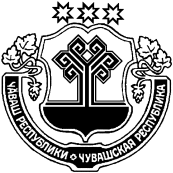 ЧУВАШСКАЯ РЕСПУБЛИКАЙĚПРЕÇ РАЙОНĚН АДМИНИСТРАЦИЙĚЙЫШĂНУ13.05.2020 г.          267 №  Йěпреç поселокěАДМИНИСТРАЦИЯИБРЕСИНСКОГО РАЙОНАПОСТАНОВЛЕНИЕ13.05.2020 г.           № 267поселок ИбресиОтветственный исполнитель:Администрация Ибресинского района Чувашской РеспубликиНепосредственный исполнитель Муниципальной программы:Отдел информатизации и социального развития администрации Ибресинского  районаОтветственный исполнитель муниципальной  программы-Отдел информатизации и социального развития администрации Ибресинского района Чувашской Республики;Соисполнители муниципальной программы -Отдел строительства и развития общественной инфраструктуры администрации Ибресинского района Чувашской Республики, ЖКХ, по закупкам товаров, работ, услуг для обеспечения муниципальных нужд администрации Ибресинского района Чувашской Республики;Отдел образования администрации Ибресинского района;Администрации городского и сельских поселений Ибресинского района Чувашской Республики (по согласованию);МАУ ДО ДЮСШ-ФОК «Патвар» Ибресинского района Чувашской Республики;Участники муниципальной  программы-предприятия, организации Ибресинского района Чувашской Республики (по согласованию);Муниципальные учреждения Ибресинского района Чувашской Республики (по согласованию);Подпрограммы муниципальной программы-«Развитие физической культуры и массового спорта»;«Развитие спорта высших достижений и системы подготовки спортивного резерва»;Цели  муниципальной  программы-создание условий, обеспечивающих развитие системы физической культуры и спорта путем пропаганды здорового образа жизни, повышение массовости занятий физической культурой и спортом среди всех возрастных групп населения, в том числе среди лиц с ограниченными возможностями здоровья;повышение конкурентоспособности спортсменов Ибресинского района Чувашской Республики на  всероссийских и республиканских  спортивных соревнованиях;Задачи  муниципальной  программы-повышение мотивации населения Ибресинского района  Чувашской Республики к систематическим занятиям физической культурой и спортом;развитие спортивной инфраструктуры с использованием принципов государственно-частного партнерства;обеспечение успешного выступления спортсменов Ибресинского района Чувашской Республики на  республиканских и всероссийских спортивных соревнованиях и совершенствование системы подготовки спортивного резерва;Целевые индикаторы и показатели муниципальной программы -достижение к 2036 году следующих целевых индикаторов и показателей:доля населения, систематически занимающегося физической культурой и спортом, – 60,0 процента;уровень обеспеченности населения спортивными сооружениями исходя из единовременной пропускной способности объектов спорта – 79,5 процента;доля спортсменов Ибресинского района Чувашской Республики, принявших участие во всероссийских и республиканских  соревнованиях, в общей численности, занимающихся в спортивных учреждениях– 15,0 процента;Сроки и этапы реализации муниципальной  программы -2019–2035 годы:1 этап – 2019–2025 годы;2 этап – 2026–2030 годы;3 этап – 2031–2035 годы.Объемы финансирования Муниципальной программы с разбивкой по годам реализации -прогнозируемые объемы финансирования Муниципальной программы в 2019–2035 годах составляют  231437,04 тыс. рублей, в том числе:в 2019 году – 13888,74 тыс. рублей;в 2020 году – 30858,3 тыс. рублей;в 2021 году – 12446,0 тыс. рублей;в 2022 году – 12446,0 тыс. рублей;в 2023 году – 12446,0  тыс. рублей;в 2024 году – 12446,0 тыс. рублей;в 2025 году – 12446,0 тыс. рублей;в 2026-2030 годах – 62230,0 тыс. рублей;в 2031-2035 годах – 62230,0 тыс. рублей;из них средства:республиканского бюджета  Чувашской Республики – 15980,0 тыс. рублей, в том числе:в 2019 году – 0,0 тыс. рублей;в 2020 году – 15980,0 тыс. рублей;в 2021 году – 0,0 тыс. рублей;в 2022 году – 0,0 тыс. рублей;в 2023 году – 0,0 тыс. рублей;в 2024 году – 0,0 тыс. рублей;в 2025 году – 0,0 тыс. рублей;в 2026-2030 годах –  0,0 тыс. рублей;в 2031-2035 годах – 0,0 тыс. рублей;из них средства:бюджета  Ибресинского района Чувашской Республики – 169128,9 тыс. рублей, в том числе:в 2019 году – 11222,8 тыс. рублей;в 2020 году – 11866,1 тыс. рублей;в 2021 году – 9736,0 тыс. рублей;в 2022 году – 9736,0 тыс. рублей;в 2023 году – 9736,0 тыс. рублей;в 2024 году – 9736,0 тыс. рублей;в 2025 году – 9736,0 тыс. рублей;в 2026-2030 годах – 48680,0 тыс. рублей;в 2031-2035 годах – 48680,0 тыс. рублей;бюджета поселений Ибресинского района Чувашской Республики – 1824,84 тыс. рублей, в том числе:в 2019 году – 174,84 тыс. рублей;в 2020 году – 150,0 тыс. рублей;в 2021 году – 100,0 тыс. рублей;в 2022 году – 100,0 тыс. рублей;в 2023 году – 100,0 тыс. рублей;в 2024 году – 100,0 тыс. рублей;в 2025 году – 100,0 тыс. рублей;в 2026–2030 годах – 500,0 тыс. рублей;в 2031–2035 годах – 500,0  тыс. рублей;внебюджетных источников – 44503,3 тыс. рублей, в том числе:в 2019 году –2491,1 тыс. рублей;в 2020 году – 2862,2 тыс. рублей;в 2021 году – 2610,0 тыс. рублей;в 2022 году – 2610,0 тыс. рублей;в 2023 году – 2610,0 тыс. рублей;в 2024 году – 2610,0 тыс. рублей;в 2025 году – 2610,0  тыс. рублей;в 2026–2030 годах –  13050,0  тыс. рублей;в 2031–2035 годах –  13050,0  тыс. рублей;финансирование муниципальной программы уточняются при формировании муниципального  бюджета Ибресинского района Чувашской Республики на очередной финансовый год и плановый периодОжидаемые результаты реализации  муниципальной  программы-увеличение доли населения, систематически занимающегося физической культурой и спортом;повышение уровня обеспеченности населения спортивными сооружениями исходя из единовременной пропускной способности объектов спорта;достижение спортсменами Ибресинского района Чувашской Республики высоких спортивных результатов на республиканских и всероссийских спортивных соревнованиях.Приложение №1к муниципальной  программе Ибресинского района  Чувашской Республики «Развитие физической культуры и спорта в Ибресинском районе Чувашской Республики»от 13.05.2020 г.           № 267№ ппЦелевой индикатор и показатель (наименование)Единица измеренияЗначения показателейЗначения показателейЗначения показателейЗначения показателейЗначения показателейЗначения показателейЗначения показателейЗначения показателейЗначения показателей№ ппЦелевой индикатор и показатель (наименование)Единица измерения2019 г.2020 г.2021 г.2022 г.2023 г.2024 г.2025 г.2030 г.2035 г.123456789101112Муниципальная  программа Ибресинского района Чувашской Республики «Развитие физической культуры и спорта»Муниципальная  программа Ибресинского района Чувашской Республики «Развитие физической культуры и спорта»Муниципальная  программа Ибресинского района Чувашской Республики «Развитие физической культуры и спорта»Муниципальная  программа Ибресинского района Чувашской Республики «Развитие физической культуры и спорта»Муниципальная  программа Ибресинского района Чувашской Республики «Развитие физической культуры и спорта»Муниципальная  программа Ибресинского района Чувашской Республики «Развитие физической культуры и спорта»Муниципальная  программа Ибресинского района Чувашской Республики «Развитие физической культуры и спорта»Муниципальная  программа Ибресинского района Чувашской Республики «Развитие физической культуры и спорта»Муниципальная  программа Ибресинского района Чувашской Республики «Развитие физической культуры и спорта»Муниципальная  программа Ибресинского района Чувашской Республики «Развитие физической культуры и спорта»Муниципальная  программа Ибресинского района Чувашской Республики «Развитие физической культуры и спорта»Муниципальная  программа Ибресинского района Чувашской Республики «Развитие физической культуры и спорта»1.Доля населения, систематически занимающегося физической культурой и спортомпроцентов44,946,548,350,452,655,055,357,560,02.Уровень обеспеченности населения спортивными сооружениями исходя из единовременной пропускной способности объектов спортапроцентов75,475,676,076,476,777,177,578,579,53.Доля спортсменов Ибресинского района Чувашской Республики, принявших участие в республиканских всероссийских соревнованиях, в общей численности занимающихся в спортивных учрежденияхпроцентов10,611,011,411,812,212,613,014,015,0Подпрограмма «Развитие физической культуры и массового спорта»Подпрограмма «Развитие физической культуры и массового спорта»Подпрограмма «Развитие физической культуры и массового спорта»Подпрограмма «Развитие физической культуры и массового спорта»Подпрограмма «Развитие физической культуры и массового спорта»Подпрограмма «Развитие физической культуры и массового спорта»Подпрограмма «Развитие физической культуры и массового спорта»Подпрограмма «Развитие физической культуры и массового спорта»Подпрограмма «Развитие физической культуры и массового спорта»Подпрограмма «Развитие физической культуры и массового спорта»Подпрограмма «Развитие физической культуры и массового спорта»Подпрограмма «Развитие физической культуры и массового спорта»1.Единовременная пропускная способность спортивных сооруженийтыс. человек33,13,153,23,253,33,353,43,52.Доля детей и молодежи, систематически занимающихся физической культурой и спортом, в общей численности детей и молодежи процентов80,280,681,081,581,982,482,583,083,53.Доля граждан среднего возраста, систематически занимающихся физической культурой и спортом, в общей численности граждан среднего возраста процентов38,040,844,047,551,255,055,256,257,54.Доля граждан старшего возраста, систематически занимающихся физической культурой и спортом, в общей численности граждан старшего возраста процентов12,314,617,019,622,225,026,030,035,05.Доля граждан, занимающихся физической культурой и спортом по месту работы, в общей численности населения, занятого в экономикепроцентов32,533,033,534,035,036,036,540,045,06.Доля граждан, выполнивших нормативы Всероссийского физкультурно-спортивного комплекса «Готов к труду и обороне» (ГТО), в общей численности населения, принявшего участие в сдаче нормативов Всероссийского физкультурно-спортивного комплекса «Готов к труду и обороне» (ГТО)процентов35,040,042,545,047,049,051,055,060,07.Доля лиц с ограниченными возможностями здоровья и инвалидов, систематически занимающихся физической культурой и спортом, в общей численности указанной категории населенияпроцентов15,215,616,216,817,518,219,022,025,08.Эффективность использования существующих объектов спортапроцентов70,076,077,078,079,080,081,083,085,0Подпрограмма «Развитие спорта высших достижений и системы подготовка спортивного резерва»Подпрограмма «Развитие спорта высших достижений и системы подготовка спортивного резерва»Подпрограмма «Развитие спорта высших достижений и системы подготовка спортивного резерва»Подпрограмма «Развитие спорта высших достижений и системы подготовка спортивного резерва»Подпрограмма «Развитие спорта высших достижений и системы подготовка спортивного резерва»Подпрограмма «Развитие спорта высших достижений и системы подготовка спортивного резерва»Подпрограмма «Развитие спорта высших достижений и системы подготовка спортивного резерва»Подпрограмма «Развитие спорта высших достижений и системы подготовка спортивного резерва»Подпрограмма «Развитие спорта высших достижений и системы подготовка спортивного резерва»Подпрограмма «Развитие спорта высших достижений и системы подготовка спортивного резерва»Подпрограмма «Развитие спорта высших достижений и системы подготовка спортивного резерва»Подпрограмма «Развитие спорта высших достижений и системы подготовка спортивного резерва»1.Доля граждан, занимающихся в спортивных организациях, в общей численности детей и молодежи в возрасте 6-15 летпроцентов45,050,051,051,552,052,553,054,055,02Доля спортсменов-разрядников в общем количестве лиц, занимающихся в системе спортивных школ процентов48,048,549,049,550,050,551,053,055,03Доля спортсменов-разрядников, имеющих разряды и звания, в общем количестве спортсменов-разрядников в системе спортивных школ процентов21,223,024,825,025,526,026,528,030,04Количество подготовленных спортсменов Ибресинского района  Чувашской Республики – членов спортивных сборных команд Чувашской Республики человек1010121314141515155Количество квалифицированных тренеров и тренеров-преподавателей физкультурно-спортивных организаций, работающих по специальностичеловек202021222222232528Приложение № 2к муниципальной программе Ибресинского района Чувашской Республики «Развитие физической культуры и спорта в Ибресинском районе Чувашской Республики»от 13.05.2020 г.           № 267СтатусНаименование муниципальной программы Ибресинского района Чувашской Республики, подпрограммы муниципальной программы Ибресинского района Чувашской Республики Код бюджетной классификацииКод бюджетной классификацииИсточники финансированияРасходы по годам, тыс. рублейРасходы по годам, тыс. рублейРасходы по годам, тыс. рублейРасходы по годам, тыс. рублейРасходы по годам, тыс. рублейРасходы по годам, тыс. рублейРасходы по годам, тыс. рублейРасходы по годам, тыс. рублейРасходы по годам, тыс. рублейСтатусНаименование муниципальной программы Ибресинского района Чувашской Республики, подпрограммы муниципальной программы Ибресинского района Чувашской Республики главный распорядитель бюджетных средств целевая статья расходов*Источники финансированияРасходы по годам, тыс. рублейРасходы по годам, тыс. рублейРасходы по годам, тыс. рублейРасходы по годам, тыс. рублейРасходы по годам, тыс. рублейРасходы по годам, тыс. рублейРасходы по годам, тыс. рублейРасходы по годам, тыс. рублейРасходы по годам, тыс. рублейСтатусНаименование муниципальной программы Ибресинского района Чувашской Республики, подпрограммы муниципальной программы Ибресинского района Чувашской Республики главный распорядитель бюджетных средств целевая статья расходов*Источники финансирования20192020202120222023202420252026-20302031-20351234567891011121314Муниципальная программа Ибресинского района Чувашской Республики«Развитие физической культуры и спорта» 0009749749039749939740000000000Ц5102S9820Ц520170340Ц510171470Ц5102S9820Ц510171470Ц520170340всего13888,7430858,312446,012446,012446,012446,012446,062230,062230,0Муниципальная программа Ибресинского района Чувашской Республики«Развитие физической культуры и спорта» 0009749749039749939740000000000Ц5102S9820Ц520170340Ц510171470Ц5102S9820Ц510171470Ц520170340Республиканский  бюджет Чувашской Республики0,015980,00,00,00,00,00,00,00,0Муниципальная программа Ибресинского района Чувашской Республики«Развитие физической культуры и спорта» 0009749749039749939740000000000Ц5102S9820Ц520170340Ц510171470Ц5102S9820Ц510171470Ц520170340бюджет Ибресинского района Чувашской Республики10697,010676,19736,09736,09736,09736,09736,048680,048680,0Муниципальная программа Ибресинского района Чувашской Республики«Развитие физической культуры и спорта» 0009749749039749939740000000000Ц5102S9820Ц520170340Ц510171470Ц5102S9820Ц510171470Ц520170340бюджет Ибресинского района Чувашской Республики525,8170,00,00,00,00,00,00,00,0Муниципальная программа Ибресинского района Чувашской Республики«Развитие физической культуры и спорта» 0009749749039749939740000000000Ц5102S9820Ц520170340Ц510171470Ц5102S9820Ц510171470Ц520170340бюджет Ибресинского района Чувашской Республики0,01020,00,00,00,00,00,00,00,0Муниципальная программа Ибресинского района Чувашской Республики«Развитие физической культуры и спорта» 0009749749039749939740000000000Ц5102S9820Ц520170340Ц510171470Ц5102S9820Ц510171470Ц520170340Бюджет поселений Ибресинского района174,84150,0100,0100,0100,0100,0100,0500,0500,0Муниципальная программа Ибресинского района Чувашской Республики«Развитие физической культуры и спорта» 0009749749039749939740000000000Ц5102S9820Ц520170340Ц510171470Ц5102S9820Ц510171470Ц520170340внебюджетные источники2491,12862,22610,02610,02610,02610,02610,013050,013050,0Подпрограмма «Развитие физической культуры и массового спорта»903993Ц510171470Ц510171470всего700,64320,0100,0100,0100,0100,0100,0500,0500,0Подпрограмма «Развитие физической культуры и массового спорта»903993Ц510171470Ц510171470федеральный бюджет0,00,00,00,00,00,00,00,00,0Подпрограмма «Развитие физической культуры и массового спорта»903993Ц510171470Ц510171470республиканский бюджет Чувашской Республики0,00,00,00,00,00,00,00,00,0Подпрограмма «Развитие физической культуры и массового спорта»903993Ц510171470Ц510171470Бюджет Ибресинского района Чувашской Республики 525,8170,00,00,00,00,00,00,00,0Подпрограмма «Развитие физической культуры и массового спорта»903993Ц510171470Ц510171470Бюджет поселений Ибресинского района 174,84150,0100,0100,0100,0100,0100,0500,0500,0Подпрограмма «Развитие физической культуры и массового спорта»903993Ц510171470Ц510171470внебюджетные источники0,00,00,00,00,00,00,00,00,0Основное мероприятие 1Физкультурно-оздоровительная и спортивно-массовая работа с населением 903903993Ц510100000Ц510171470Ц510171470всего700,64320,0100,0100,0100,0100,0100,0500,0500,0Основное мероприятие 1Физкультурно-оздоровительная и спортивно-массовая работа с населением 903903993Ц510100000Ц510171470Ц510171470федеральный бюджет0,00,00,00,00,00,00,00,00,0Основное мероприятие 1Физкультурно-оздоровительная и спортивно-массовая работа с населением 903903993Ц510100000Ц510171470Ц510171470республиканский бюджет Чувашской Республики0,00,00,00,00,00,00,00,00,0Основное мероприятие 1Физкультурно-оздоровительная и спортивно-массовая работа с населением 903903993Ц510100000Ц510171470Ц510171470Бюджет Ибресинского района Чувашской Республики 525,8170,00,00,00,00,00,00,00,0Основное мероприятие 1Физкультурно-оздоровительная и спортивно-массовая работа с населением 903903993Ц510100000Ц510171470Ц510171470Бюджет поселений Ибресинского района 174,84150,0100,0100,0100,0100,0100,0500,0500,0Основное мероприятие 1Физкультурно-оздоровительная и спортивно-массовая работа с населением 903903993Ц510100000Ц510171470Ц510171470внебюджетные источники0,00,00,00,00,00,00,00,00,0Подпрограмма «Развитие спорта высших достижений и системы подготовки спортивного резерва»9749749749740000000000Ц520170340Ц5102S9820Ц520170340всего13188,130538,312346,012346,012346,012346,012346,061730,061730,0Подпрограмма «Развитие спорта высших достижений и системы подготовки спортивного резерва»9749749749740000000000Ц520170340Ц5102S9820Ц520170340федеральный бюджет0,00,00,00,00,00,00,00,00,0Подпрограмма «Развитие спорта высших достижений и системы подготовки спортивного резерва»9749749749740000000000Ц520170340Ц5102S9820Ц520170340республиканский бюджет Чувашской Республики0,015980,00,00,00,00,00,00,00,0Подпрограмма «Развитие спорта высших достижений и системы подготовки спортивного резерва»9749749749740000000000Ц520170340Ц5102S9820Ц520170340Бюджет Ибресинского района Чувашской Республики 10697,010676,19736,09736,09736,09736,09736,048680,048680,0Подпрограмма «Развитие спорта высших достижений и системы подготовки спортивного резерва»9749749749740000000000Ц520170340Ц5102S9820Ц520170340Бюджет Ибресинского района Чувашской Республики 0,01020,00,00,00,00,00,00,00,0Подпрограмма «Развитие спорта высших достижений и системы подготовки спортивного резерва»9749749749740000000000Ц520170340Ц5102S9820Ц520170340внебюджетные источники2491,12862,22610,02610,02610,02610,02610,013050,013050,0Основное мероприятие 1Содержание спортивной  школы 9749749740000000000Ц520170340Ц520170340всего13188,130538,312346,012346,012346,012346,012346,061730,061730,0Основное мероприятие 1Содержание спортивной  школы 9749749740000000000Ц520170340Ц520170340федеральный бюджет0,00,00,00,00,00,00,00,00,0Основное мероприятие 1Содержание спортивной  школы 9749749740000000000Ц520170340Ц520170340республиканский бюджет Чувашской Республики0,00,00,00,00,00,00,00,00,0Основное мероприятие 1Содержание спортивной  школы 9749749740000000000Ц520170340Ц520170340Бюджет Ибресинского района Чувашской Республики 10697,010676,19736,09736,09736,09736,09736,048680,048680,0Основное мероприятие 1Содержание спортивной  школы 9749749740000000000Ц520170340Ц520170340внебюджетные источники2491,12862,22610,02610,02610,02610,02610,013050,013050,0Укрепление материально-технической базы МАУ ДО «ДЮСШ-ФОК «Патвар» Ибресинского района974974Ц51002S9820Ц51002S9820республиканский бюджет Чувашской Республики0,015980,00,00,00,00,00,00,00,0Укрепление материально-технической базы МАУ ДО «ДЮСШ-ФОК «Патвар» Ибресинского района974974Ц51002S9820Ц51002S9820Бюджет Ибресинского района Чувашской Республики 0,01020,00,00,00,00,00,00,00,0Укрепление материально-технической базы МАУ ДО «ДЮСШ-ФОК «Патвар» Ибресинского района974974Ц51002S9820Ц51002S9820внебюджетные источники0,00,00,00,00,00,00,00,00,0Приложение № 3к муниципальной программе Ибресинского района Чувашской Республики «Развитие физической культуры и спорта в Ибресинском районе Чувашской Республики»от 13.05.2020 г.           № 267Ответственный исполнитель подпрограммы –Отдел информатизации и социального развития администрации Ибресинского района Чувашской Республики;Соисполнители подпрограммы –Отдел строительства и развития общественной инфраструктуры администрации Ибресинского района Чувашской Республики, ЖКХ, по закупкам товаров, работ, услуг для обеспечения муниципальных нужд администрации Ибресинского района Чувашской Республики;Отдел образования и молодежной политики администрации Ибресинского района;Администрации городского и сельских поселений Ибресинского района Чувашской Республики (по согласованию);МАУ ДО ДЮСШ-ФОК «Патвар» Ибресинского района Чувашской Республики;Цели подпрограммы–создание для всех категорий и групп населения условий для занятий физической культурой и спортом;повышение уровня обеспеченности населения объектами спорта;Задачи подпрограммы–повышение мотивации населения Ибресинского района  Чувашской Республики к систематическим занятиям физической культурой и спортом;увеличение доли граждан, принявших участие в тестовых испытаниях Всероссийского физкультурно-спортивного комплекса «Готов к труду и обороне» (ГТО);развитие спортивной инфраструктуры и улучшение эффективности её использования для приобщения населения всех социальных категорий к занятиям массовым спортом;улучшение охвата населения мероприятиями информационно-коммуникационной кампании.Целевые индикаторы и показатели подпрограммы –к 2036 году будут достигнуты следующие целевые индикаторы и показатели:единовременная пропускная способность спортивных сооружений – 3,5 тыс. человек;доля детей и молодежи, систематически занимающихся физической культурой и спортом, в общей численности детей и молодежи – 83,5 процента;доля граждан среднего возраста, систематически занимающихся физической культурой и спортом, в общей численности граждан среднего возраста – 57,5 процента;доля граждан старшего возраста, систематически занимающихся физической культурой и спортом, в общей численности граждан старшего возраста – 35,0 процента;доля граждан, занимающихся физической культурой и спортом по месту работы, в общей численности населения, занятого в экономике – 45,0 процента;доля граждан, выполнивших нормативы Всероссийского физкультурно-спортивного комплекса «Готов к труду и обороне» (ГТО), в общей численности населения, принявшего участие в сдаче нормативов Всероссийского физкультурно-спортивного комплекса «Готов к труду и обороне» (ГТО), – 60,0 процента;доля лиц с ограниченными возможностями здоровья и инвалидов, систематически занимающихся физической культурой и спортом, в общей численности указанной категории населения – 25,0 процента;эффективность использования существующих объектов спорта – 85,0 процента.Сроки и этапы реализации подпрограммы –2019–2035 годы:1 этап – 2019–2025 годы;2 этап – 2026–2030 годы;3 этап – 2031– 2035 годы.Объемы финансирования подпрограммы с разбивкой по годам реализации подпрограммы–прогнозируемые объемы бюджетных ассигнований на реализацию мероприятий подпрограммы в 2019–2035 годах составляют 2520,64 рублей, в том числе:в 2019 году – 700,64 тыс. рублей;в 2020 году – 320,0 тыс. рублей;в 2021 году – 100,0 тыс. рублей;в 2022 году – 100,0 тыс. рублей;в 2023 году – 100,0 тыс. рублей;в 2024 году – 100,0 тыс. рублей;в 2025 году – 100,0 тыс. рублей;в 2026–2030 годах – 500,0 тыс. рублей;в 2031–2035 годах – 500,0 тыс. рублей;из них средства: бюджета Ибресинского района Чувашской Республики  – 695,8 тыс. рублей,  в том числе:в 2019 году –  525,8 тыс. рублей;в 2020 году –  170,0 тыс. рублей;в 2021 году –  0,0 тыс. рублей;в 2022 году –  0,0 тыс. рублей;в 2023 году –  0,0 тыс. рублей;в 2024 году –  0,0 тыс. рублей;в 2025 году –  0,0 тыс. рублей;в 2026–2030 годах –  0,0 тыс. рублей;в 2031–2035 годах –  0,0 тыс. рублей;Бюджета поселений Ибресинского района Чувашской Республики – 1824,84 тыс. рублей,  в том числе:в 2019 году – 174,84 тыс. рублей;в 2020 году – 150,0тыс. рублей;в 2021 году – 100,0 тыс. рублей;в 2022 году – 100,0 тыс. рублей;в 2023 году – 100,0 тыс. рублей;в 2024 году – 100,0 тыс. рублей;в 2025 году – 100,0 тыс. рублей;в 2026–2030 годах – 500,0 тыс. рублей;в 2031–2035 годах – 500,0 тыс. рублей.Объемы и источники финансирования уточняются при формировании муниципального  бюджета Ибресинского района Чувашской Республики на очередной финансовый год и плановый период.Ожидаемые результаты реализации подпрограммы–повышение интереса граждан к занятиям физической культурой и спортом;увеличение численности детей и молодежи, граждан среднего и старшего возрастов, лиц с ограниченными возможностями здоровья и инвалидов, систематически занимающегося физической культурой и спортом, в общей их численности;увеличение численности граждан, выполнивших нормативы Всероссийского физкультурно-спортивного комплекса «Готов к труду и обороне» (ГТО), в общей численности населения, принявшего участие в сдаче нормативов Всероссийского физкультурно-спортивного комплекса «Готов к труду и обороне» (ГТО);улучшение обеспеченности населения спортивной инфраструктурой.Приложение № 4к подпрограмме «Развитие физической культуры и массового спорта» муниципальной  программы Ибресинского района  Чувашской Республики «Развитие физической культуры и спорта в Ибресинском районе Чувашской Республики»от 13.05.2020 г.           № 267СтатусНаименование подпрограммы муниципальной программы Ибресинского района Чувашской Республики (основного мероприятия, мероприятия)Задача подпрограммы муниципальной программы Ибресинского района Чувашской РеспубликиОтветственный исполнитель, соисполнителиКод бюджетнойклассификацииКод бюджетнойклассификацииКод бюджетнойклассификацииКод бюджетнойклассификацииИсточники финансированияРасходы по годам, тыс. рублейРасходы по годам, тыс. рублейРасходы по годам, тыс. рублейРасходы по годам, тыс. рублейРасходы по годам, тыс. рублейРасходы по годам, тыс. рублейРасходы по годам, тыс. рублейРасходы по годам, тыс. рублейРасходы по годам, тыс. рублейСтатусНаименование подпрограммы муниципальной программы Ибресинского района Чувашской Республики (основного мероприятия, мероприятия)Задача подпрограммы муниципальной программы Ибресинского района Чувашской РеспубликиОтветственный исполнитель, соисполнителиглавный распорядитель бюджетных средствраздел, подразделцелевая статья расходовгруппа (подгруппа) вида расходовИсточники финансирования20192020202120222023202420252026–20302031–20351234567899101112131415161718Подпрограмма«Развитие физической культуры и массового спорта»ответственный исполнитель –информатизации и социального развития 90399311010000000000000всеговсего700,64320,0100,0100,0100,0100,0100,0500,0500,0Подпрограмма«Развитие физической культуры и массового спорта»ответственный исполнитель –информатизации и социального развития Федеральный  бюджет Федеральный  бюджет Подпрограмма«Развитие физической культуры и массового спорта»ответственный исполнитель –информатизации и социального развития Республиканский бюджет Чувашской Республики Республиканский бюджет Чувашской Республики Подпрограмма«Развитие физической культуры и массового спорта»ответственный исполнитель –информатизации и социального развития 9031101Ц510171470000Бюджет Ибресинского района Чувашской Республики Бюджет Ибресинского района Чувашской Республики 525,8170,00,00,00,00,00,00,00,0Подпрограмма«Развитие физической культуры и массового спорта»ответственный исполнитель –информатизации и социального развития 9931101Ц510171470Бюджет поселений Ибресинского района Бюджет поселений Ибресинского района 174,84150,0100,0100,0100,0100,0100,0500,0500,0Подпрограмма«Развитие физической культуры и массового спорта»ответственный исполнитель –информатизации и социального развития ххххвнебюджетные источникивнебюджетные источники0,00,00,00,00,00,00,00,00,0Цель «Создание для всех категорий и групп населения условий для занятий физической культурой и спортом»Цель «Создание для всех категорий и групп населения условий для занятий физической культурой и спортом»Цель «Создание для всех категорий и групп населения условий для занятий физической культурой и спортом»Цель «Создание для всех категорий и групп населения условий для занятий физической культурой и спортом»Цель «Создание для всех категорий и групп населения условий для занятий физической культурой и спортом»Цель «Создание для всех категорий и групп населения условий для занятий физической культурой и спортом»Цель «Создание для всех категорий и групп населения условий для занятий физической культурой и спортом»Цель «Создание для всех категорий и групп населения условий для занятий физической культурой и спортом»Цель «Создание для всех категорий и групп населения условий для занятий физической культурой и спортом»Цель «Создание для всех категорий и групп населения условий для занятий физической культурой и спортом»Цель «Создание для всех категорий и групп населения условий для занятий физической культурой и спортом»Цель «Создание для всех категорий и групп населения условий для занятий физической культурой и спортом»Цель «Создание для всех категорий и групп населения условий для занятий физической культурой и спортом»Цель «Создание для всех категорий и групп населения условий для занятий физической культурой и спортом»Цель «Создание для всех категорий и групп населения условий для занятий физической культурой и спортом»Цель «Создание для всех категорий и групп населения условий для занятий физической культурой и спортом»Цель «Создание для всех категорий и групп населения условий для занятий физической культурой и спортом»Цель «Создание для всех категорий и групп населения условий для занятий физической культурой и спортом»Цель «Создание для всех категорий и групп населения условий для занятий физической культурой и спортом»Основное мероприятие 1Физкультурно-оздоровительная и спортивно -массовая работа с населением повышение мотивации населения Ибресинского района Чувашской Республики к систематическим занятиям физической культурой и спортом;
увеличение доли граждан, принявших участие в тестовых испытаниях Всероссийского физкультурно-спортивного комплекса «Готов к труду и обороне» (ГТО);
улучшение охвата населения мероприятиями информационно-коммуникационной кампанииответственный исполнитель –– отдел информатизации и социального развития администрации Ибресинского района 9039931101Ц510100000000всего700,64700,64320,0100,0100,0100,0100,0100,0500,0500,0Основное мероприятие 1Физкультурно-оздоровительная и спортивно -массовая работа с населением повышение мотивации населения Ибресинского района Чувашской Республики к систематическим занятиям физической культурой и спортом;
увеличение доли граждан, принявших участие в тестовых испытаниях Всероссийского физкультурно-спортивного комплекса «Готов к труду и обороне» (ГТО);
улучшение охвата населения мероприятиями информационно-коммуникационной кампанииответственный исполнитель –– отдел информатизации и социального развития администрации Ибресинского района Федеральный бюджет 0,00,00,00,00,00,00,00,00,00,0Основное мероприятие 1Физкультурно-оздоровительная и спортивно -массовая работа с населением повышение мотивации населения Ибресинского района Чувашской Республики к систематическим занятиям физической культурой и спортом;
увеличение доли граждан, принявших участие в тестовых испытаниях Всероссийского физкультурно-спортивного комплекса «Готов к труду и обороне» (ГТО);
улучшение охвата населения мероприятиями информационно-коммуникационной кампанииответственный исполнитель –– отдел информатизации и социального развития администрации Ибресинского района Республиканский бюджет Чувашской Республики 0,00,00,00,00,00,00,00,00,00,0Основное мероприятие 1Физкультурно-оздоровительная и спортивно -массовая работа с населением повышение мотивации населения Ибресинского района Чувашской Республики к систематическим занятиям физической культурой и спортом;
увеличение доли граждан, принявших участие в тестовых испытаниях Всероссийского физкультурно-спортивного комплекса «Готов к труду и обороне» (ГТО);
улучшение охвата населения мероприятиями информационно-коммуникационной кампанииответственный исполнитель –– отдел информатизации и социального развития администрации Ибресинского района 9031101Ц510171470Бюджет Ибресинского района Чувашской Республики 525,8525,8170,00,00,00,00,00,00,00,0Основное мероприятие 1Физкультурно-оздоровительная и спортивно -массовая работа с населением повышение мотивации населения Ибресинского района Чувашской Республики к систематическим занятиям физической культурой и спортом;
увеличение доли граждан, принявших участие в тестовых испытаниях Всероссийского физкультурно-спортивного комплекса «Готов к труду и обороне» (ГТО);
улучшение охвата населения мероприятиями информационно-коммуникационной кампанииответственный исполнитель –– отдел информатизации и социального развития администрации Ибресинского района 9931101Ц510171470000 Бюджет поселений Ибресинского района 174,84174,84150,0100,0100,0100,0100,0100,0500,0500,0Основное мероприятие 1Физкультурно-оздоровительная и спортивно -массовая работа с населением повышение мотивации населения Ибресинского района Чувашской Республики к систематическим занятиям физической культурой и спортом;
увеличение доли граждан, принявших участие в тестовых испытаниях Всероссийского физкультурно-спортивного комплекса «Готов к труду и обороне» (ГТО);
улучшение охвата населения мероприятиями информационно-коммуникационной кампанииответственный исполнитель –– отдел информатизации и социального развития администрации Ибресинского района ххххвнебюджетные источники0,00,00,00,00,00,00,00,00,00,0Целевые индикаторы и показатели подпрограммы, увязанные с основным мероприятием 1Доля детей и молодежи, систематически занимающихся физической культурой и спортом, в общей численности детей и молодежи, процентов  Доля детей и молодежи, систематически занимающихся физической культурой и спортом, в общей численности детей и молодежи, процентов  Доля детей и молодежи, систематически занимающихся физической культурой и спортом, в общей численности детей и молодежи, процентов  Доля детей и молодежи, систематически занимающихся физической культурой и спортом, в общей численности детей и молодежи, процентов  Доля детей и молодежи, систематически занимающихся физической культурой и спортом, в общей численности детей и молодежи, процентов  Доля детей и молодежи, систематически занимающихся физической культурой и спортом, в общей численности детей и молодежи, процентов  Доля детей и молодежи, систематически занимающихся физической культурой и спортом, в общей численности детей и молодежи, процентов  х80,280,280,681,081,581,982,482,583,083,5Целевые индикаторы и показатели подпрограммы, увязанные с основным мероприятием 1Доля граждан среднего возраста, систематически занимающихся физической культурой и спортом, в общей численности граждан среднего возраста, процентов Доля граждан среднего возраста, систематически занимающихся физической культурой и спортом, в общей численности граждан среднего возраста, процентов Доля граждан среднего возраста, систематически занимающихся физической культурой и спортом, в общей численности граждан среднего возраста, процентов Доля граждан среднего возраста, систематически занимающихся физической культурой и спортом, в общей численности граждан среднего возраста, процентов Доля граждан среднего возраста, систематически занимающихся физической культурой и спортом, в общей численности граждан среднего возраста, процентов Доля граждан среднего возраста, систематически занимающихся физической культурой и спортом, в общей численности граждан среднего возраста, процентов Доля граждан среднего возраста, систематически занимающихся физической культурой и спортом, в общей численности граждан среднего возраста, процентов х38,038,040,844,047,551,255,055,256,257,5Целевые индикаторы и показатели подпрограммы, увязанные с основным мероприятием 1Доля граждан старшего возраста, систематически занимающихся физической культурой и спортом, в общей численности граждан старшего возраста, процентов Доля граждан старшего возраста, систематически занимающихся физической культурой и спортом, в общей численности граждан старшего возраста, процентов Доля граждан старшего возраста, систематически занимающихся физической культурой и спортом, в общей численности граждан старшего возраста, процентов Доля граждан старшего возраста, систематически занимающихся физической культурой и спортом, в общей численности граждан старшего возраста, процентов Доля граждан старшего возраста, систематически занимающихся физической культурой и спортом, в общей численности граждан старшего возраста, процентов Доля граждан старшего возраста, систематически занимающихся физической культурой и спортом, в общей численности граждан старшего возраста, процентов Доля граждан старшего возраста, систематически занимающихся физической культурой и спортом, в общей численности граждан старшего возраста, процентов х12,312,314,617,019,622,225,026,030,035,0Целевые индикаторы и показатели подпрограммы, увязанные с основным мероприятием 1Доля граждан, занимающихся физической культурой и спортом по месту работы, в общей численности населения, занятого в экономике, процентовДоля граждан, занимающихся физической культурой и спортом по месту работы, в общей численности населения, занятого в экономике, процентовДоля граждан, занимающихся физической культурой и спортом по месту работы, в общей численности населения, занятого в экономике, процентовДоля граждан, занимающихся физической культурой и спортом по месту работы, в общей численности населения, занятого в экономике, процентовДоля граждан, занимающихся физической культурой и спортом по месту работы, в общей численности населения, занятого в экономике, процентовДоля граждан, занимающихся физической культурой и спортом по месту работы, в общей численности населения, занятого в экономике, процентовДоля граждан, занимающихся физической культурой и спортом по месту работы, в общей численности населения, занятого в экономике, процентовх32,532,533,033,53,0435,036,036,540,045,0Целевые индикаторы и показатели подпрограммы, увязанные с основным мероприятием 1Доля граждан, выполнивших нормативы Всероссийского физкультурно-спортивного комплекса «Готов к труду и обороне» (ГТО), в общей численности населения, принявшего участие в сдаче нормативов Всероссийского физкультурно-спортивного комплекса «Готов к труду и обороне» (ГТО), процентовДоля граждан, выполнивших нормативы Всероссийского физкультурно-спортивного комплекса «Готов к труду и обороне» (ГТО), в общей численности населения, принявшего участие в сдаче нормативов Всероссийского физкультурно-спортивного комплекса «Готов к труду и обороне» (ГТО), процентовДоля граждан, выполнивших нормативы Всероссийского физкультурно-спортивного комплекса «Готов к труду и обороне» (ГТО), в общей численности населения, принявшего участие в сдаче нормативов Всероссийского физкультурно-спортивного комплекса «Готов к труду и обороне» (ГТО), процентовДоля граждан, выполнивших нормативы Всероссийского физкультурно-спортивного комплекса «Готов к труду и обороне» (ГТО), в общей численности населения, принявшего участие в сдаче нормативов Всероссийского физкультурно-спортивного комплекса «Готов к труду и обороне» (ГТО), процентовДоля граждан, выполнивших нормативы Всероссийского физкультурно-спортивного комплекса «Готов к труду и обороне» (ГТО), в общей численности населения, принявшего участие в сдаче нормативов Всероссийского физкультурно-спортивного комплекса «Готов к труду и обороне» (ГТО), процентовДоля граждан, выполнивших нормативы Всероссийского физкультурно-спортивного комплекса «Готов к труду и обороне» (ГТО), в общей численности населения, принявшего участие в сдаче нормативов Всероссийского физкультурно-спортивного комплекса «Готов к труду и обороне» (ГТО), процентовДоля граждан, выполнивших нормативы Всероссийского физкультурно-спортивного комплекса «Готов к труду и обороне» (ГТО), в общей численности населения, принявшего участие в сдаче нормативов Всероссийского физкультурно-спортивного комплекса «Готов к труду и обороне» (ГТО), процентовх35,035,040,042,545,047,049,051,055,060,0Целевые индикаторы и показатели подпрограммы, увязанные с основным мероприятием 1Доля лиц с ограниченными возможностями здоровья и инвалидов, систематически занимающихся физической культурой и спортом, в общей численности указанной категории населения, процентовДоля лиц с ограниченными возможностями здоровья и инвалидов, систематически занимающихся физической культурой и спортом, в общей численности указанной категории населения, процентовДоля лиц с ограниченными возможностями здоровья и инвалидов, систематически занимающихся физической культурой и спортом, в общей численности указанной категории населения, процентовДоля лиц с ограниченными возможностями здоровья и инвалидов, систематически занимающихся физической культурой и спортом, в общей численности указанной категории населения, процентовДоля лиц с ограниченными возможностями здоровья и инвалидов, систематически занимающихся физической культурой и спортом, в общей численности указанной категории населения, процентовДоля лиц с ограниченными возможностями здоровья и инвалидов, систематически занимающихся физической культурой и спортом, в общей численности указанной категории населения, процентовДоля лиц с ограниченными возможностями здоровья и инвалидов, систематически занимающихся физической культурой и спортом, в общей численности указанной категории населения, процентовх15,215,215,616,216,817,518,219,022,025,0 мероприятие 1.1Организация и проведение  официальных физкультурных мероприятийприобщения населения всех социальных категорий к занятиям массовым спортомответственный исполнитель – Отдел информатизации и социального развития администрация Ибресинского района9039931101Ц510111390000всеговсего700,64320,0100,0100,0100,0100,0100,0500,0500,0 мероприятие 1.1Организация и проведение  официальных физкультурных мероприятийприобщения населения всех социальных категорий к занятиям массовым спортомответственный исполнитель – Отдел информатизации и социального развития администрация Ибресинского районаФедеральный бюджетФедеральный бюджет0,00,00,00,00,00,00,00,00,0 мероприятие 1.1Организация и проведение  официальных физкультурных мероприятийприобщения населения всех социальных категорий к занятиям массовым спортомответственный исполнитель – Отдел информатизации и социального развития администрация Ибресинского районаРеспубликанский бюджет Чувашской Республики Республиканский бюджет Чувашской Республики 0,00,00,00,00,00,00,00,00,0 мероприятие 1.1Организация и проведение  официальных физкультурных мероприятийприобщения населения всех социальных категорий к занятиям массовым спортомответственный исполнитель – Отдел информатизации и социального развития администрация Ибресинского района9031101Ц510111390240/244/360бюджет Ибресинского района Чувашской Республики бюджет Ибресинского района Чувашской Республики 525,8170,00,00,00,00,00,00,00,0 мероприятие 1.1Организация и проведение  официальных физкультурных мероприятийприобщения населения всех социальных категорий к занятиям массовым спортомответственный исполнитель – Отдел информатизации и социального развития администрация Ибресинского района9931101Ц510171470244/360бюджет поселений Ибресинского района бюджет поселений Ибресинского района 174,84150,0100,0100,0100,0100,0100,0500,0500,0 мероприятие 1.1Организация и проведение  официальных физкультурных мероприятийприобщения населения всех социальных категорий к занятиям массовым спортомответственный исполнитель – Отдел информатизации и социального развития администрация Ибресинского районаххххвнебюджетные источникивнебюджетные источники0,00,00,00,00,00,00,00,00,0Приложение № 5к муниципальной  программе Ибресинского района Чувашской Республики «Развитие физической культуры и спорта в Ибресинском районе Чувашской Республики»от 13.05.2020 г.           № 267Ответственный исполнитель подпрограммы –Отдел информатизации и социального развития администрации Ибресинского района Чувашской Республики;Соисполнитель программы–МАУ ДО ДЮСШ-ФОК «Патвар» Ибресинского района Чувашской Республики;Цель подпрограммы–обеспечение успешного выступления спортсменов Ибресинского района Чувашской Республики на республиканских, всероссийских спортивных соревнованиях и совершенствование системы подготовки спортивного резерва;Задачи подпрограммы–создание условий для успешного выступления спортсменов Ибресинского района Чувашской Республики на республиканских,  всероссийских  спортивных соревнованиях;создание условий для подготовки и совершенствования спортсменов и тренеров с учетом непрерывности процессов обучения и спортивной подготовки;повышение эффективности научно-методического и информационно-аналитического обеспечения подготовки спортсменов и спортивного резерва модернизация научно-педагогических кадров в сфере спорта высших достижений, формирование системы непрерывной подготовки тренерско-преподавательского состава;развитие инфраструктуры спортивных центров по различным видам спорта, в том числе по базовым видам спорта;совершенствование нормативно-правовой базы в части подготовки спортсменов и спортивного резерва.Целевые индикаторы и показатели подпрограммы –к 2036 году будут достигнуты следующие целевые индикаторы и показатели:доля граждан, занимающихся в спортивных организациях, в общей численности детей и молодежи в возрасте 6–15 лет – 55,0 процента;доля спортсменов-разрядников в общем количестве лиц, занимающихся в системе спортивных школ – 55,0 процента;количество подготовленных спортсменов Ибресинского района Чувашской Республики – членов спортивных сборных команд Чувашской Республики   – 15 человек;Сроки и этапы реализации подпрограммы –2019–2035 годы:1 этап – 2019–2025 годы;2 этап – 2026–2030 годы;3 этап – 2031– 2035 годыОбъемы финансирования подпрограммы с разбивкой по годам реализации подпрограммы–прогнозируемые объемы бюджетных ассигнований на реализацию мероприятий подпрограммы в 2019–2035 годах составляют 228916,4 рублей, в том числе:в 2019 году – 13188,1 тыс. рублей;в 2020 году – 30538,3 тыс. рублей;в 2021 году – 12346,0 тыс. рублей;в 2022 году – 12346,0 тыс. рублей;в 2023 году – 12346,0 тыс. рублей;в 2024 году – 12346,0 тыс. рублей;в 2025 году – 12346,0 тыс. рублей;в 2026–2030 годах – 61730,0 тыс. рублей;в 2031–2035 годах – 61730,0 тыс. рублей;из них средства:республиканского бюджета Чувашской Республики  – 15980,0 тыс. рублей, в том числе:в тыс. рублей;в 2019 году – 0,0 тыс. рублейв 2020 году – 15980,0 тыс. рублей;в 2021 году – 0,0 тыс. рублей;в 2022 году – 0,0 тыс. рублей;в 2023 году – 0,0 тыс. рублей;в 2024 году – 0,0 тыс. рублей;в 2025 году – 0,0 тыс. рублей;в 2026–2030 годах – 0,0 тыс. рублей;в 2031–2035 годах – 0,0 тыс. рублей.бюджет Ибресинского района Чувашской Республики  – 168433,1 тыс. рублей, в том числе:в тыс. рублей;в 2019 году – 10697,0 тыс. рублейв 2020 году – 11696,1 тыс. рублей;в 2021 году – 9736,0 тыс. рублей;в 2022 году – 9736,0 тыс. рублей;в 2023 году – 9736,0 тыс. рублей;в 2024 году – 9736,0 тыс. рублей;в 2025 году – 9736,0 тыс. рублей;в 2026–2030 годах – 48680,0тыс. рублей;в 2031–2035 годах – 48680,0 тыс. рублей.внебюджетных источников – 44503,3 тыс. рублей, в том числе:в 2019 году – 2491,1 тыс. рублей;в 2020 году – 2862,2 тыс. рублей;в 2021 году – 2610,0 тыс. рублей;в 2022 году – 2610,0 тыс. рублей;в 2023 году – 2610,0 тыс. рублей;в 2024 году – 2610,0 тыс. рублей;в 2025 году – 2610,0 тыс. рублей;в 2026–2030 годах – 13050,0 тыс. рублей;в 2031–2035 годах –  13050,0 тыс. рублей.Объемы и источники финансирования уточняются при формировании муниципального бюджета Ибресинского района Чувашской Республики на очередной финансовый год и плановый периодОжидаемые результаты реализации подпрограммы–увеличение количества спортсменов Ибресинского района Чувашской Республики – членов спортивных сборных команд Чувашской Республики;увеличение количества занимающихся по программам предпрофессиональной  подготовки в организациях ведомственной принадлежности физической культуры и спорта, в общем количестве занимающихся в организациях ведомственной принадлежности физической культуры и спорта.Приложение № 6к подпрограмме «Развитие спорта высших достижений и системы подготовки спортивного резерва» муниципальной программы  Ибресинского  района Чувашской Республики «Развитие физической культуры и спорта в Ибресинском районе Чувашской Республики » от 13.05.2020 г.           № 267СтатусНаименование подпрограммы Муниципальной программы Ибресинского района Чувашской Республики (основного мероприятия, мероприятия)Задача подпрограммы Муниципальной программы Ибресинского района Чувашской РеспубликиОтветственный исполнитель, соисполнители Код бюджетнойклассификацииКод бюджетнойклассификацииКод бюджетнойклассификацииКод бюджетнойклассификацииИсточники финансированияРасходы по годам, тыс. рублейРасходы по годам, тыс. рублейРасходы по годам, тыс. рублейРасходы по годам, тыс. рублейРасходы по годам, тыс. рублейРасходы по годам, тыс. рублейРасходы по годам, тыс. рублейРасходы по годам, тыс. рублейРасходы по годам, тыс. рублейСтатусНаименование подпрограммы Муниципальной программы Ибресинского района Чувашской Республики (основного мероприятия, мероприятия)Задача подпрограммы Муниципальной программы Ибресинского района Чувашской РеспубликиОтветственный исполнитель, соисполнители главный распорядитель бюджетных средствраздел, подразделцелевая статья расходовгруппа (подгруппа) вида расходовИсточники финансирования20192020202120222023202420252026–20302031–203512344556677891011121314141516161718Подпрограмма «Развитие спорта высших достижений и системы подготовки спортивного резерва»создание условий для подготовки и совершенствования спортсменов и тренеров с учетом непрерывности процессов обучения и предпрофессиональной подготовки;
повышение эффективности научно-методического и информационно-аналитического обеспеченияответственный исполнитель –– МАУ ДО «ДЮСШ-ФОК «Патвар» ответственный исполнитель –– МАУ ДО «ДЮСШ-ФОК «Патвар» 9749740703070300000000000000000000000всего13188,130538,31246,01246,01246,01246,01246,01246,01246,061730,061730,0Подпрограмма «Развитие спорта высших достижений и системы подготовки спортивного резерва»создание условий для подготовки и совершенствования спортсменов и тренеров с учетом непрерывности процессов обучения и предпрофессиональной подготовки;
повышение эффективности научно-методического и информационно-аналитического обеспеченияответственный исполнитель –– МАУ ДО «ДЮСШ-ФОК «Патвар» ответственный исполнитель –– МАУ ДО «ДЮСШ-ФОК «Патвар» Федеральный бюджет0,00,00,00,00,00,00,00,00,00,00,0Подпрограмма «Развитие спорта высших достижений и системы подготовки спортивного резерва»создание условий для подготовки и совершенствования спортсменов и тренеров с учетом непрерывности процессов обучения и предпрофессиональной подготовки;
повышение эффективности научно-методического и информационно-аналитического обеспеченияответственный исполнитель –– МАУ ДО «ДЮСШ-ФОК «Патвар» ответственный исполнитель –– МАУ ДО «ДЮСШ-ФОК «Патвар» 97497407030703Ц5102S9820Ц5102S9820000Республиканский бюджет Чувашской Республики 0,015980,00,00,00,00,00,00,00,00,00,0Подпрограмма «Развитие спорта высших достижений и системы подготовки спортивного резерва»создание условий для подготовки и совершенствования спортсменов и тренеров с учетом непрерывности процессов обучения и предпрофессиональной подготовки;
повышение эффективности научно-методического и информационно-аналитического обеспеченияответственный исполнитель –– МАУ ДО «ДЮСШ-ФОК «Патвар» ответственный исполнитель –– МАУ ДО «ДЮСШ-ФОК «Патвар» 97497407030703Ц520170340Ц520170340000Бюджет Ибресинского района 10697,010676,19736,09736,09736,09736,09736,09736,09736,048680,048680,0Подпрограмма «Развитие спорта высших достижений и системы подготовки спортивного резерва»создание условий для подготовки и совершенствования спортсменов и тренеров с учетом непрерывности процессов обучения и предпрофессиональной подготовки;
повышение эффективности научно-методического и информационно-аналитического обеспеченияответственный исполнитель –– МАУ ДО «ДЮСШ-ФОК «Патвар» ответственный исполнитель –– МАУ ДО «ДЮСШ-ФОК «Патвар» 97497407030703Ц5102S9820Ц5102S9820000Бюджет Ибресинского района 0,01020,00,00,00,00,00,00,00,00,00,0Подпрограмма «Развитие спорта высших достижений и системы подготовки спортивного резерва»создание условий для подготовки и совершенствования спортсменов и тренеров с учетом непрерывности процессов обучения и предпрофессиональной подготовки;
повышение эффективности научно-методического и информационно-аналитического обеспеченияответственный исполнитель –– МАУ ДО «ДЮСШ-ФОК «Патвар» ответственный исполнитель –– МАУ ДО «ДЮСШ-ФОК «Патвар» 97497407030703Ц520170340Ц520170340000внебюджетные источники2491,12862,22610,02610,02610,02610,02610,02610,02610,013050,013050,0Основное мероприятие 1Содержание спортивных школ ответственный исполнитель –– МАУ ДО ДЮСШ-ФОК «Патвар» ответственный исполнитель –– МАУ ДО ДЮСШ-ФОК «Патвар» 97497407030703Ц520100000Ц520100000000всего13188,130538,31246,01246,01246,01246,01246,01246,01246,061730,061730,0Основное мероприятие 1Содержание спортивных школ ответственный исполнитель –– МАУ ДО ДЮСШ-ФОК «Патвар» ответственный исполнитель –– МАУ ДО ДЮСШ-ФОК «Патвар» Федеральный бюджет 0,00,00,00,00,00,00,00,00,00,00,0Основное мероприятие 1Содержание спортивных школ ответственный исполнитель –– МАУ ДО ДЮСШ-ФОК «Патвар» ответственный исполнитель –– МАУ ДО ДЮСШ-ФОК «Патвар» 97497407030703Ц5102S9820Ц5102S9820Республиканский бюджет Чувашской Республики 0,00,00,00,00,00,00,00,00,00,00,0Основное мероприятие 1Содержание спортивных школ ответственный исполнитель –– МАУ ДО ДЮСШ-ФОК «Патвар» ответственный исполнитель –– МАУ ДО ДЮСШ-ФОК «Патвар» 97497407030703Ц520170340Ц520170340000 бюджет Ибресинского района Чувашской Республики 10697,010676,19736,09736,09736,09736,09736,09736,09736,048680,048680,0Основное мероприятие 1Содержание спортивных школ ответственный исполнитель –– МАУ ДО ДЮСШ-ФОК «Патвар» ответственный исполнитель –– МАУ ДО ДЮСШ-ФОК «Патвар» 97497407030703Ц520170340Ц520170340000внебюджетные источники2491,12862,22610,02610,02610,02610,02610,02610,02610,013050,013050,0Укрепление материально-технической базы МАУ ДО «ДЮСШ-ФОК «Патвар» Ибресинского районаответственный исполнитель –– МАУ ДО ДЮСШ-ФОК «Патвар»Отдел образованияответственный исполнитель –– МАУ ДО ДЮСШ-ФОК «Патвар»Отдел образования97497407030703Ц5102S9820Ц5102S9820Республиканский бюджет Чувашской Республики0,015980,00,00,00,00,00,00,00,00,00,0Укрепление материально-технической базы МАУ ДО «ДЮСШ-ФОК «Патвар» Ибресинского районаответственный исполнитель –– МАУ ДО ДЮСШ-ФОК «Патвар»Отдел образованияответственный исполнитель –– МАУ ДО ДЮСШ-ФОК «Патвар»Отдел образования97497407030703Ц5102S9820Ц5102S9820Бюджет Ибресинского района Чувашской Республики0,01020,00,00,00,00,00,00,00,00,00,0Укрепление материально-технической базы МАУ ДО «ДЮСШ-ФОК «Патвар» Ибресинского районаответственный исполнитель –– МАУ ДО ДЮСШ-ФОК «Патвар»Отдел образованияответственный исполнитель –– МАУ ДО ДЮСШ-ФОК «Патвар»Отдел образованияxxxxxxxвнебюджетные источники0,00,00,00,00,00,00,00,00,00,00,0Целевые индикаторы и показатели подпрограммы, увязанные с основным мероприятием 1Доля граждан, занимающихся в спортивных организациях, в общей численности детей и молодежи в возрасте 6-15 лет, процентовДоля граждан, занимающихся в спортивных организациях, в общей численности детей и молодежи в возрасте 6-15 лет, процентовДоля граждан, занимающихся в спортивных организациях, в общей численности детей и молодежи в возрасте 6-15 лет, процентовДоля граждан, занимающихся в спортивных организациях, в общей численности детей и молодежи в возрасте 6-15 лет, процентовДоля граждан, занимающихся в спортивных организациях, в общей численности детей и молодежи в возрасте 6-15 лет, процентовДоля граждан, занимающихся в спортивных организациях, в общей численности детей и молодежи в возрасте 6-15 лет, процентовДоля граждан, занимающихся в спортивных организациях, в общей численности детей и молодежи в возрасте 6-15 лет, процентовДоля граждан, занимающихся в спортивных организациях, в общей численности детей и молодежи в возрасте 6-15 лет, процентовДоля граждан, занимающихся в спортивных организациях, в общей численности детей и молодежи в возрасте 6-15 лет, процентовДоля граждан, занимающихся в спортивных организациях, в общей численности детей и молодежи в возрасте 6-15 лет, процентовДоля граждан, занимающихся в спортивных организациях, в общей численности детей и молодежи в возрасте 6-15 лет, процентовх45,050,051,051,551,552,052,552,553,054,055,0Целевые индикаторы и показатели подпрограммы, увязанные с основным мероприятием 1Доля спортсменов-разрядников в общем количестве лиц, занимающихся в системе спортивных школ, процентовКоличество подготовленных спортсменов Ибресинского района – членов  спортивных сборных команд Чувашской Республики, чел.Доля спортсменов-разрядников в общем количестве лиц, занимающихся в системе спортивных школ, процентовКоличество подготовленных спортсменов Ибресинского района – членов  спортивных сборных команд Чувашской Республики, чел.Доля спортсменов-разрядников в общем количестве лиц, занимающихся в системе спортивных школ, процентовКоличество подготовленных спортсменов Ибресинского района – членов  спортивных сборных команд Чувашской Республики, чел.Доля спортсменов-разрядников в общем количестве лиц, занимающихся в системе спортивных школ, процентовКоличество подготовленных спортсменов Ибресинского района – членов  спортивных сборных команд Чувашской Республики, чел.Доля спортсменов-разрядников в общем количестве лиц, занимающихся в системе спортивных школ, процентовКоличество подготовленных спортсменов Ибресинского района – членов  спортивных сборных команд Чувашской Республики, чел.Доля спортсменов-разрядников в общем количестве лиц, занимающихся в системе спортивных школ, процентовКоличество подготовленных спортсменов Ибресинского района – членов  спортивных сборных команд Чувашской Республики, чел.Доля спортсменов-разрядников в общем количестве лиц, занимающихся в системе спортивных школ, процентовКоличество подготовленных спортсменов Ибресинского района – членов  спортивных сборных команд Чувашской Республики, чел.Доля спортсменов-разрядников в общем количестве лиц, занимающихся в системе спортивных школ, процентовКоличество подготовленных спортсменов Ибресинского района – членов  спортивных сборных команд Чувашской Республики, чел.Доля спортсменов-разрядников в общем количестве лиц, занимающихся в системе спортивных школ, процентовКоличество подготовленных спортсменов Ибресинского района – членов  спортивных сборных команд Чувашской Республики, чел.Доля спортсменов-разрядников в общем количестве лиц, занимающихся в системе спортивных школ, процентовКоличество подготовленных спортсменов Ибресинского района – членов  спортивных сборных команд Чувашской Республики, чел.Доля спортсменов-разрядников в общем количестве лиц, занимающихся в системе спортивных школ, процентовКоличество подготовленных спортсменов Ибресинского района – членов  спортивных сборных команд Чувашской Республики, чел.х48,01048,51049,01249,51349,51350,01450,01450,01451,01553,07555,075мероприятие 1Обеспечение деятельности  муниципальных спортивных школ создание условий для успешного выступления спортсменов Ибресинского района Чувашской Республики на республиканских и всероссийских спортивных соревнованиях
создание условий для успешного выступления спортсменов Ибресинского района Чувашской Республики на республиканских и всероссийских спортивных соревнованиях
ответственный исполнитель –– МАУ ДО ДЮСШ-ФОК «Патвар»ответственный исполнитель –– МАУ ДО ДЮСШ-ФОК «Патвар»ххххххвсего10697,010676,19736,09736,09736,09736,09736,09736,09736,048680,048680,0мероприятие 1Обеспечение деятельности  муниципальных спортивных школ создание условий для успешного выступления спортсменов Ибресинского района Чувашской Республики на республиканских и всероссийских спортивных соревнованиях
создание условий для успешного выступления спортсменов Ибресинского района Чувашской Республики на республиканских и всероссийских спортивных соревнованиях
ответственный исполнитель –– МАУ ДО ДЮСШ-ФОК «Патвар»ответственный исполнитель –– МАУ ДО ДЮСШ-ФОК «Патвар»Федеральный бюджет0,00,00,00,00,00,00,00,00,00,00,0мероприятие 1Обеспечение деятельности  муниципальных спортивных школ создание условий для успешного выступления спортсменов Ибресинского района Чувашской Республики на республиканских и всероссийских спортивных соревнованиях
создание условий для успешного выступления спортсменов Ибресинского района Чувашской Республики на республиканских и всероссийских спортивных соревнованиях
ответственный исполнитель –– МАУ ДО ДЮСШ-ФОК «Патвар»ответственный исполнитель –– МАУ ДО ДЮСШ-ФОК «Патвар»97497407030703Ц5102S9820Республиканский бюджет Чувашской Республики 0,00,00,00,00,00,00,00,00,00,00,0мероприятие 1Обеспечение деятельности  муниципальных спортивных школ создание условий для успешного выступления спортсменов Ибресинского района Чувашской Республики на республиканских и всероссийских спортивных соревнованиях
создание условий для успешного выступления спортсменов Ибресинского района Чувашской Республики на республиканских и всероссийских спортивных соревнованиях
ответственный исполнитель –– МАУ ДО ДЮСШ-ФОК «Патвар»ответственный исполнитель –– МАУ ДО ДЮСШ-ФОК «Патвар»97497407030703Ц520170340621/622Бюджет Ибресинского района Чувашской Республики 10697,010676,19736,09736,09736,09736,09736,09736,09736,048680,048680,0мероприятие 1Обеспечение деятельности  муниципальных спортивных школ создание условий для успешного выступления спортсменов Ибресинского района Чувашской Республики на республиканских и всероссийских спортивных соревнованиях
создание условий для успешного выступления спортсменов Ибресинского района Чувашской Республики на республиканских и всероссийских спортивных соревнованиях
ответственный исполнитель –– МАУ ДО ДЮСШ-ФОК «Патвар»ответственный исполнитель –– МАУ ДО ДЮСШ-ФОК «Патвар»97497407030703Ц520170340000внебюджетные источники2491,12862,22610,02610,02610,02610,02610,02610,02610,013050,013050,0ЧĂВАШ РЕСПУБЛИКИЧУВАШСКАЯ РЕСПУБЛИКАЙĚПРЕÇ РАЙОНĚН АДМИНИТРАЦИЙЕЙЫШĂНУ15.05.2020г.270№ЙěпреçпоселокěАДМИНИТРАЦИЯИБРЕИНКОГО РАЙОНАПОСТАНОВЛЕНИЕ15.05.2020 г.№270поселок ИбресиО мерах поддержки автономных и бюджетных учреждений Ибресинского района в связи с введением ограничительных мер по противодействию распространению новой коронавирусной инфекции (COVID-19)ЧĂВАШ РЕСПУБЛИКИЧУВАШСКАЯ РЕСПУБЛИКАЙĚПРЕÇ РАЙОНĚН АДМИНИСТРАЦИЙĚЙЫШĂНУ15.05.2020            271 №Йěпреç поселокěАДМИНИСТРАЦИЯ ИБРЕСИНСКОГО РАЙОНАПОСТАНОВЛЕНИЕ15.05.2020г.                 № 271поселок ИбресиФедорова Н.А.– заместитель главы администрации – начальник отдела образования администрации Ибресинского района Чувашской Республики, председатель комиссии;Шестеринова С.В.- управляющий делами – начальник отдела организационной работы администрации Ибресинского района Чувашской Республики, заместитель председателя комиссии;Михайлова Т.В.- главный специалист-эксперт отдела организационной работы администрации Ибресинского района Чувашской Республики, секретарь комиссии;Члены комиссии:Члены комиссии:Ласточкина В.П.- заведующий сектором районного архива, председатель профсоюзной организации администрации Ибресинского района Чувашской Республики;Сергеева К.В. - и. о. главного специалиста - эксперта отдела организационной работы администрации Ибресинского района Чувашской Республики;Михайлова И.Н.- заведующий юридическим сектором администрации Ибресинского района Чувашской Республики;Тимукова О.В.- директор ООО «Бюро технической инвентаризации» Ибресинского района Чувашской Республики, депутат Собрания депутатов Ибресинского района Чувашской Республики (по согласованию);Ермошкина Е.В.- директор АУ «Многофункциональный центр предоставления государственных и муниципальных услуг» Ибресинского района Чувашской Республики (по согласованию);Шибалова Н.В.- директор МБУК «Централизованная библиотечная система» Ибресинского района Чувашской Республики, член Совета женщин, член Общественного совета (по согласованию);Ястребова С.В.- ведущий специалист АУ «Многофункциональный центр предоставления государственных и муниципальных услуг» Ибресинского района Чувашской Республики (по согласованию);Федорова Н.И.- старший инспектор сектора районного архива администрации Ибресинского района Чувашской Республики.(по согласованию)- представитель (представители) Отдела по реализации антикоррупционной политики.ЧĂВАШ РЕСПУБЛИКИЧУВАШСКАЯ РЕСПУБЛИКАЙĚПРЕÇ РАЙОНАДМИНИСТРАЦИЙĚЙЫШĂНУ20.05.2020             272 №Йěпреç поселокě АДМИНИСТРАЦИЯИБРЕСИНСКОГО РАЙОНАПОСТАНОВЛЕНИЕ           20.05.2020             № 272поселок Ибреси